NARAVNE NESREČE, KI SO PRIZADELE KMETIJSKO PROIZVODNJO MED LETI 2003 IN 2024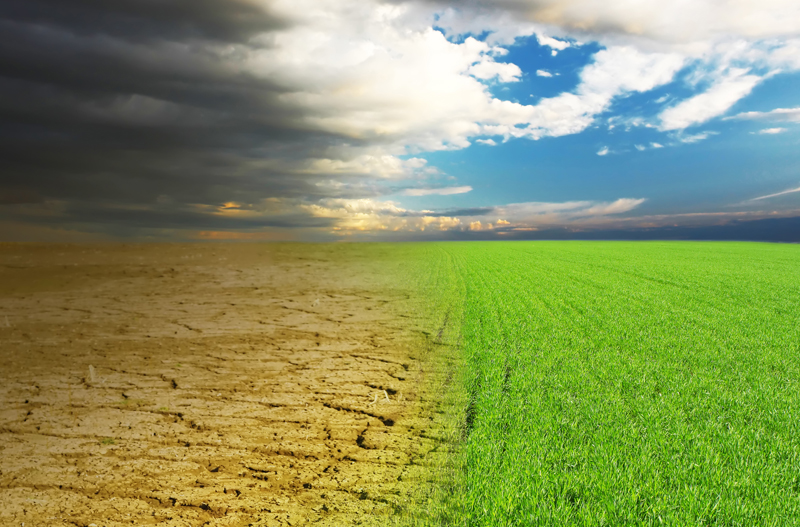 Vir: http://ciklon.si/stran/?p=12035Ljubljana, 2024Kazalo vsebineKazalo tabel:Tabela 1: Ocenjena škoda zaradi suše in odobrena državna pomoč	4Tabela 2: Podatki o zavarovanih površinah in deležu zavarovanih površin od vseh površin posamezne kulture	6Tabela 3: Znesek izplačanih sredstev za sofinanciranja zavarovalnih premij po letih	6Tabela 4: Višina sredstev MKGP in občin po letih za letalsko obrambo pred točo	8Tabela 5: Delež MKGP in občin za izvajanje letalske obrambe pred točo	8Tabela 6: Podatki o površinah sadovnjakov pod zaščitnimi mrežami po letih	8Tabela 7: Sofinanciranje nakupa in postavitve mrež proti toči po posameznih letih	9Tabela 8: Plačila kmetijsko – okoljskih – podnebnih obveznosti v okviru PRP 2014 – 2020	15Tabela 9: Prikaz škode po naravnih nesrečah v kmetijstvu v letu 2003	22Tabela 10: Prikaz škode po naravnih nesrečah v kmetijstvu v letu 2005	23Tabela 11: Prikaz škode po naravnih nesrečah v kmetijstvu v letu 2006	24Tabela 12: Podatki o škodi po neurju z vetrom in toči v letu 2008	25Tabela 13: Podatki o škodah po letih in vrsti naravne nesreče	39Kazalo slik:1 Slika: Prikaz posipa točonosnih oblakov z letalom	72 Slika: Prikaz namakalnega sistema na polju	103 Slika: Karta Slovenije s kapaciteto tal rastlinam dostopne vode	174 Slika: Karta Slovenije, rastlinam dostopna voda do globine 50 cm	185 Slika: Karta Slovenije z primanjkljaji vode glede na meteorološko vodno bilanco (junij, julij, avgust) in kapaciteto tal za rastlinam dostopno vodo (do 50 cm)	186 Slika: Mrazni obročki na jabolkih zaradi pozebe v letu 2016	28UVODKmetijstvo je zaradi neposredne odvisnosti od vremena in okoljskih razmer med najbolj občutljivimi sektorji, saj ga vplivi podnebnih sprememb in naravne nesreče najbolj prizadenejo. Podnebne spremembe in ekstremne vremenske razmere, povečujejo verjetnost pojava naravnih nesreč kot so pomladanska pozeba, neurja s točo, suša, vročinski stres, poplave, ter napadi škodljivcev in bolezni, kar se odraža na količini in kakovosti pridelkov ter stabilnosti pridelave.Podnebne spremembe in ekstremne vremenske razmere pred slovensko družbo in kmetijski sektor postavljajo nove razvojne izzive na področju upravljanja s sušami in drugimi ekstremnimi vremenskimi dogodki. Ministrstvo za kmetijstvo, gozdarstvo in prehrano (ministrstvo) zato spodbuja in izvaja ukrepe prilagajanja in blaženja podnebnim spremembam v okviru ukrepov skupne kmetijske politike in v drugih programov, projektov ali rednih del in nalog, ki jih izvajajo tudi javne službe na področju kmetijstva. Ukrepi in ostale aktivnosti se izvajajo skladno s postavljenimi usmeritvami in cilji Resolucije o strateških usmeritvah razvoja slovenskega kmetijstva in živilstva do leta 2020 -»Zagotovimo.si hrano za jutri« (Uradni list RS, št. 25/11, v nadaljevanju: resolucija), ki je bila sprejeta v Državnem zboru Republike Slovenije 29. 3. 2011,Strategije prilagajanja slovenskega kmetijstva in gozdarstva podnebnim spremembam, ki jo je Slovenija sprejela leta 2008,Resolucije »Naša hrana, podeželje in naravni viri po 2021, ki je strateški okvir razvoja slovenskega kmetijstva, predelave hrane in podeželja.Stopnja tveganja v kmetijstvu se lahko zmanjša s pravilno izbiro tehnologij pridelave in sort. Tako lahko na primer kmetijska gospodarstva v predelih, kjer je nevarnost suše večja, zmanjšajo stopnjo tveganja izgube pridelka z ustreznim datumom setve, s sajenjem manj občutljivih kultur (npr. del koruzne silaže nadomestijo s krmnim sirkom, sajenje ustreznih podlag pri sadikah večletnih rastlin), s spremenjenim kultivarjem, z uvedbo namakalnih sistemov, z diverzifikacijo proizvodnje ter z ustreznim gnojenjem. Podobno se proizvodna tveganja lahko znižajo tudi v živinoreji z izbiro ustreznih pasem glede na pogoje v katerih kmetujemo in glede na naše znanje in izkušnje. Dejstvo je, da so visoko produktivne pasme bolj občutljive na napake upravljanja in vodenja (npr. napake na strani vodenja prehrane). Na področju zmanjševanja ranljivosti na podnebne spremembe pozornost že namenjamo izgradnji namakalnih sistemov vključno s sistemi za oroševanje, investicijam v protitočne mreže, zavarovane prostore, izboljšanju kolobarja, konzervirajoči obdelavi tal ter izboljšanju tehnologij pridelave in reje živali. Vse našteto se dopolnjuje z vključevanjem okoljskih vsebin v kmetijsko politiko ter uporabo inovativnih pristopov. Le na ta način se lahko ohranil sedanji nivo kvalitete slovenskega kmetijstva in življenja na podeželju. Cilj slovenskega kmetijstva v prihodnosti iz vidika uspešnega upravljanja s podnebnimi spremembami je zmanjševanje ranljivosti kmetijstva na podnebne spremembe ter izboljšanje upravljanja s tveganji. Največji izziv za slovenskega kmeta je kako z inovativnimi pristopi na svoji kmetiji, ohraniti in povečati lastno produktivnost ob uspešnem prilagajanju na podnebne spremembe.Nekateri učinki spremenjenega podnebja na kmetijstvoNegativni vplivi:skrajševanje rastne dobe, pospešen razvoj rastlin,intenzivnejša evapotranspiracija,povečana pogostnost ekstremnih vremenskih dogodkov, kot so: neurja z vetrom in točo, močno in oblino deževje,pomladanska pozeba,suša in požari v naravni,poplave,zemeljski plazovisprememba pogostnosti in intenzitete napadov škodljivcev in bolezni kot so:pospešen razvoj insektov in gliv,pojav novih škodljivcev in bolezni.Pozitivni vplivi:gnojilni učinek povečane koncentracije CO2,daljša vegetacijska doba,primernejše temperaturne razmere za gnojenje toplotno zahtevnih rastlin.Pogojno pozitivni vplivi:prostorski premiki kmetijske proizvodnje kot so:pomik vegetacijskih pasov, sprememba obsega pridelovalnih površin, premik v višje lege,izboljšanje ali poslabšanje toplotnih značilnosti zdaj prehladnih oziroma zdaj pretoplih območijsprememba kvalitete pridelkov,spremenjen izbor sort,spreminjanje ustaljene agrotehnične prakse kot npr.sprememba datuma setve, sajenje, žetve,..drugi načini obdelave tal, spremembe gnojenja.Ukrepi prilagajanja in blaženja podnebnih spremembMinistrstvo si prizadeva, da so ukrepi obvladovanja tveganj v kmetijstvu usmerjeni k: prilagajanju kmetijske proizvodnje posledicam podnebnih sprememb, preprečevanju in zmanjšanju posledic naravnih nesreč, ki nastopijo kot posledica neugodnih vremenskih razmer ter zagotavljanju stabilnega dohodkovnega položaja kmetijskih gospodarstev in kmetijstva.Na ministrstvu spodbujamo in sofinanciramo izvajanje ukrepov prilagajanja na podnebne spremembe in ukrepov blaženja posledic podnebnih sprememb in naravnih nesreč. Ti ukrepi so: ukrep sofinanciranja zavarovalnih premij za zavarovanje primarne kmetijske proizvodnje,ukrep sofinanciranja letalske obrambe pred točo s posipanjem točonosnih oblakov s srebrovim jodidom na območju severovzhodne Slovenije,ukrepi Programa razvoja podeželja 2007 – 2013, 2014 - 2020 in Strateškega načrta skupne kmetijske politike 2023 – 2027 (investicije izgradnjo namakalnih sistemov, mrež proti toči, rastlinjakov in plastenjakov,..)sofinanciranje izdaje Tehnoloških navodil terdodeljevanje finančne pomoč zaradi posledic slabih vremenskih razmer, ki jih je mogoče enačiti z naravnimi nesrečami (v nadaljnjem besedilu: naravne nesreče) prizadetim kmetijskim gospodarstvom. Tovrstne pomoči se dodeljujejo kot državne pomoči v okviru programov odprave posledic naravnih nesreč v kmetijstvu, interventnih zakonov ter uredb ali odlokov.Sredstva za izvajanje ukrepov so zagotovljena iz evropskih in nacionalnih sredstev ali v okviru drugih programov, projektov ali rednih del in nalog, ki jih izvajajo javne službe na področju kmetijstva. V sodelovanju z Agencijo RS za okolje (v nadaljnjem besedilu: ARSO) ministrstvo sprotno spremlja stanje v kmetijski proizvodnji, ki je posledica vremenskih razmerah. ARSO na svojih spletnih straneh http://www.arso.gov.si/ in http://meteo.arso.gov.si/met/sl/climate/, redno objavlja aktualne podatke o spremembah stanja glede vremenskih razmer v Sloveniji, prav tako pa se lahko do podatkov o agrometeoroloških napovedih in prognostičnih obvestilih dostopa preko Agrometeorološkega portala Slovenije na spletni strani: http://agromet.mkgp.gov.si/ .Javna služba kmetijskega svetovanja (v nadaljnjem besedilu: JSKS), pri Kmetijsko gozdarski zbornici Slovenije (v nadaljnjem besedilu: KGZS) v okviru svojih izobraževanj in usposabljanj, kmete seznanja s posledicami podnebnih sprememb, možnostmi prilagajanja nanje in blaženja posledic le teh. Svetovalci JSKS skozi celo leto spremljajo stanje na kmetijskih površinah ter ob večjih naravnih nesrečah izdelajo prvo oceno škode kmetijskih kultur ter pripravijo poročilo o stanju le-teh. S stanjem na terenu JSKS seznanja ministrstvo ter Upravo RS za zaščito in reševanje,Za hitrejšo in učinkovitejšo obnovo poškodovanih kmetijskih kultur zaradi naravne nesreče, svetovalci pripravljajo strokovna navodila za kmete kot so: Tehnološka navodila za kmetovalce na poplavljenih območjih, Navodila za ravnanje z oporečnimi pridelki na poplavljenih območjih, Tehnološki ukrepi pri pridelavi koruze za zmanjšanje vpliva suše, zloženke na temo ohranjanja vode v tleh: Ozelenitev njivskih površin, Setev rastlin za podor, Ne prezimni medonosni posevki, Namakanje kmetijskih zemljišč. Prizadete kmetije JSKS obravnava tudi individualno tako da opravi ogled kmetijskih površin, pripravi konkretne predloge za ukrepe po neugodnih vremenskih razmerah in ponudi pomoč pri prijavi škode ter uveljavljanju odškodnin in olajšav. Aktualne novice, nasveti ter kontaktne številke svetovalne službe so na voljo na spletni strani KGZS: http://www.kgzs.si/.Zaradi globalnega segrevanja ozračja je suša v kmetijstvu v svetu ena od naravnih nesreč, ki je vse pogostejša in povzroča ogromno škodo, kar se odraža tudi v tem, da skoraj nikjer v svetu, zavarovalnice ne zavarujejo kmetijske proizvodnje pred posledicami suše. Države, ki so praviloma zainteresirane za proizvodnjo hrane sicer z določenimi oblikami državne pomoči pomagajo oškodovancem, vendar pa proizvajalci oz. kmetje v največji meri sami nosijo breme škode, ki jo povzroči suša. V tabeli je predstavljena ocena škode po suši, ki je prizadela slovensko kmetijstvo od leta 2003 naprej in odobreno državno pomoč, za sanacijo posledic suše v kmetijstvu.Tabela 1: Ocenjena škoda zaradi suše in odobrena državna pomočVir: MKGPSofinanciranje zavarovalnih premij za zavarovanje primarne kmetijske proizvodnjeUkrep sofinanciranja zavarovalnih premij za zavarovanje kmetijske proizvodnje se v Sloveniji izvaja že od leta 2006 in sicer v skladu z uredbo, ki ureja sofinanciranje zavarovalnih premij za zavarovanje primerna kmetijske proizvodnje in ribištva. S ukrepom sofinanciranja zavarovalnih premij se kmetijske proizvajalce spodbuja, da zavarujejo svoje pridelke pred posledicami naravnih nesreč kot so: toča, požar, udar strele, pozeba, poplave in vihar. Prav tako se kmetijske proizvajalce spodbuja da zavarujejo svoje živali pred nevarnostjo pogina zaradi bolezni, zakola z veterinarsko napotnico ali usmrtitve zaradi bolezni, ekonomskega zakola zaradi bolezni ter gojitev vodnih živali v ribogojnih objektih za primer pogina zaradi bolezni.Temeljni cilj sofinanciranja zavarovalnih premij v kmetijstvu so: spodbujanje kmetijskih pridelovalcev, da zavarujejo svoje pridelke pred posledicami naravnih nesreč in živali za primer bolezni;preprečevanje in zmanjšanje posledic naravnih nesreč, ki nastopijo kot posledica neugodnih vremenskih razmer ter zagotavljanje stabilnega dohodkovnega položaja kmetijskih gospodarstev in kmetijstva.Z ukrepom se tveganja, ki nastanejo v kmetijski proizvodnji zaradi naravnih nesreč porazdelijo med:državo, ki vstopa v sistem zavarovanja, preko sofinanciranja zavarovalnih in zagotovi sredstva za sofinanciranje premij, zavarovalnice, ki ocenijo in izplačajo odškodnino za škode ter kmetovalca, ki nosi del škode v obliki odbitne franšize in plača del zavarovalne premije.Do sofinanciranja zavarovalnih premij so upravičena tista kmetijska gospodarstva, ki se v Republiki Sloveniji ukvarjajo s proizvodnjo kmetijskih in ribiških proizvodov, so mala ali srednja velika podjetja, niso podjetja v težavah, so vpisana v Register kmetijskih gospodarstev (v nadaljnjem besedilu: RKG) in imajo v RKG ustrezno urejene podatke. Poleg nosilca kmetije lahko zavarovalno pogodbo sklenejo tudi člani kmetijskega gospodarstva, ki so vpisani v RKG, v kolikor zavarovalnih pogodb ne sklenejo nosilci kmetijskega gospodarstva. Sofinancirajo se zavarovalne premije, pri katerih je zavarovalno kritje z odbitno franšizo v višini najmanj 15 odstotkov zavarovalne vsote posevkov, nasadov ali plodov na posamezni zavarovani površini.Zavarovalne premije se lahko financirajo tudi iz občinskih sredstev, vendar pa skupni delež podpore s strani države in občin ne sme presegati 65 odstotkov stroškov zavarovalne premije. Procent sofinanciranja zavarovalnih premij se spreminja in je določen z uredbo, ki ureja sofinanciranje zavarovalnih premij za zavarovanje primerna kmetijske proizvodnje in ribištva.Na zavarovalnem trgu obstaja tudi možnost t.i. Indeksnega zavarovanja posevkov pred nevarnostjo pomanjkanja padavin - meteorološka suša, vendar pa ni predmet sofinanciranja s strani MKGP, tako da zavarovalno premijo v teh primerih zavarovanec poravna v celoti sam. Vrsto zavarovanj in pogoje za zavarovanje določajo zavarovalnice same.Zavarovanje ostaja sicer temeljna oblika varovanja kmetijske proizvodnje pred naravnimi nesrečami, pomembno pa je, da se kmetijski pridelovalci zavedajo pomena preprečevanja škode, saj samo z zavarovanjem ni mogoče ublažiti posledic škode in dolgoročno imeti ekonomsko vzdržno pridelavo. V preglednici 2. so prikazani podatki o zavarovanih površinah in živalih, ki se vsako leto spreminjajo. V preglednici 3. je prikazan znesek izplačanih sredstev za sofinanciranja zavarovalnih premij po letih. Podatki so dostopni na spletni strani: https://www.gov.si/teme/zavarovanje-primarne-kmetijske-proizvodnje/Tabela 2: Podatki o zavarovanih površinah in deležu zavarovanih površin od vseh površin posamezne kultureVir: MFERAC MKGPTabela 3: Znesek izplačanih sredstev za sofinanciranja zavarovalnih premij po letihVir: MFERAC MKGPLetalska obramba pred točoV Sloveniji smo z namenom ugotovitve uspešnosti letalske obrambe pred točo od leta 1999 do 2011 izvajali projekt poskusnega posipanja točonosnih oblakov. Nova zasnova poskusne obrambe pred točo ni bila sprejeta, saj izvajanje letalske obrambe pred točo vključuje elemente naključnosti, katerim pa nasprotujejo predstavniki lokalnih skupnosti. Poleg tega razpoložljiva sredstva v proračunu zagotavljajo le 1/3 predvidoma potrebnih sredstev izvedbe poskusne obrambe pred točo. Mnenje meteorološke stroke, doma in v svetu, je enotno in sicer domneva o vplivanju umetnih zaledenitvenih jeder na podhlajene kapljice je fizikalno utemeljena in potrjena s poskusi. Dobro deluje npr. pri mirnih, slojastih oblakih. Za nevihtne oblake pa ni prepričljivih dokazov, da bi vnos zaledenitvenih jeder v nevihtne oblake statistično značilno zmanjšal točo na tleh.Ministrstvo podpira izvajanje obrambe pred točo zato, ker ocenjuje, da je vsak napor, ki lahko prepreči večje škode upravičen zlasti v razmerah, ko je delež sofinanciranja zavarovalnih premij tako nizek in površine trajnih nasadov pod mrežami proti toči in zato, ker vidnejši predstavniki lokalnih skupnosti, ki zastopajo mnenje prebivalcev severovzhodnega dela Slovenije, menijo da kljub stališču strokovne javnosti prebivalci podpirajo izvajanje obrambe proti toči. Kot kazalnike navajajo lastna opažanja ter izpostavljajo izvajanje obrambe pred točo v sosednjih državah (Avstrija in Hrvaška).Sredstva za obrambo pred točo se dodeljujejo na podlagi dvoletnih sklepov Vlade republike Slovenije. V skladu z določili sklepa Vlade Republike Slovenije ministrstvo prispeva do 35 % sredstev za izvedbo priložnostnega skupnega javnega naročila za izbiro izvajalca letalske obrambe pred točo, ki se izvede na podlagi 1. odstavka 33. člena Zakona o javnem naročanju (Uradni list RS št. 91/15 in 14/18; v nadaljevanju ZJN-3), preostali del sredstev pa zagotovijo občine, ki se vključijo v izvajanje letalske obrambe pred točo.1 Slika: Prikaz posipa točonosnih oblakov z letalom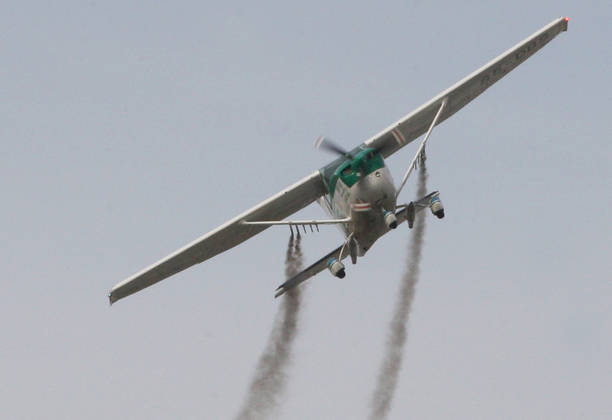 Foto: Tadej RegentMinistrstvo je sredstva, ki zadoščajo za letno vzpostavitev celotnega sistema obrambe, katerega delovanje pa se nadalje financira iz sredstev lokalnih skupnosti, namenilo za obvezna zavarovanja in vzdrževanje letala ter zagotovila sredstva za prisotnost dela posadke, ki je potrebna za izvajanje aktivnosti letalske obrambe pred točo.V preglednicah 4. in 5. so prikazana izplačana sredstva ter delež sredstev ministrstva in občin za izvajanje letalske obrambe pred točo po letih.Tabela 4: Višina sredstev MKGP in občin po letih za letalsko obrambo pred točovir: Erar in MKGPTabela 5: Delež MKGP in občin za izvajanje letalske obrambe pred točovir: Erar in MKGPNajboljši obrambi pred posledicami toče sta zaščitna mreža in zavarovanje kmetijskih pridelkov pred točo. Vendar je zaščitne mreže mogoče uporabiti le v trajnih nasadih, predvsem sadovnjakih. Večji del na novo posajenih sadovnjakov že vključuje tudi postavitev mreže. Kmetijske pridelke je mogoče zavarovati pred posledicami škode zaradi toče in pridobiti nepovratna sredstva za sofinanciranje zavarovalne premije. V Resoluciji o nacionalnem programu o strateških usmeritvah razvoja slovenskega kmetijstva in živilstva »Naša hrana, podeželje in naravni viri od leta 2021« (Uradni list RS, št. 8/20), ki jo je sprejel Državni zbor RS 29. 1. 2020, je eden izmed ciljev in izzivov kmetijske politike tudi rastoča tveganja zaradi naravnih nesreč v kmetijstvu. V zvezi s tem je postavljen cilj, da si prioritetno prizadevamo med drugim tudi za pravočasno rabo prilagoditvenih tehnologij in preventivnih aktivnosti v kmetijstvu. Med ene od teh tehnologij spada tudi postavitev mrež proti toči. Kot je razvidno iz preglednice 6. se površine sadovnjakov pod zaščitnimi mrežami vsako leto povečujejo. Prav tako ministrstvo vsako leto redno objavlja javne razpise za pridobitev sredstev za postavitev mrež proti toči. Višina sofinanciranja po posameznih letih je razvidna iz preglednice 7. Tabela 6: Podatki o površinah sadovnjakov pod zaščitnimi mrežami po letihVir: MKGPTabela 7: Sofinanciranje nakupa in postavitve mrež proti toči po posameznih letihVir: MKGPNamakanjeEden izmed horizontalnih ukrepov za doseganje strateških in razvojnih ciljev slovenskega kmetijstva je tudi namakanje. Razvoj namakanja je za Slovenijo strateško pomemben zaradi prenizke stopnje samooskrbe z doma pridelano hrano. Razvojni cilji v okviru namakanja so: povečanje površin namakalnih sistemov glede na potrebe posameznih sektorjev, povečanje učinkovitosti rabe namakalnih sistemov in trajnostna raba vode ter optimizacija uvajanja namakalnih sistemov.Vlada RS je 24. 8. 2017, za odpravo in preprečevanje posledic vse pogostejših suš, sprejela Načrt razvoja namakanja in rabe vode za namakanje v kmetijstvu do leta 2023 (Načrt) in Program ukrepov za izvedbo načrta razvoja namakanja in rabe vode za namakanje v kmetijstvu do leta 2023 (Program). Namen Načrta je določitev območij, kjer je namakanje kmetijskih zemljišč najbolj smiselno glede na primernost zemljišč za kmetijsko pridelavo ter določitev območij dostopnosti vodnih virov za namakanje.V Načrtu so opredeljene prednostne naloge, ki bodo omogočile uresničitev z Resolucijo in Strategijo postavljenih ciljev, med katere spadajo tudi gradnja in posodobitev namakalnih sistemov (NS), poenostavitev postopkov za gradnjo in posodobitev NS, ureditev evidenc NS s ciljem povečanja njihove izkoriščenosti, vzpostavitev službe za strokovno pravilno namakanje in napoved namakanja ter organizacijo izobraževanj o namakanju. V Načrtu je podan tudi predlog območij za gradnjo NS, in sicer na 9.059 ha kmetijskih zemljišč za NS z več uporabniki in na 912 ha za NS s posameznimi uporabniki. Posodobitve NS so načrtovane na 2471 ha kmetijskih zemljišč.Priloga Načrta je Program, v katerem so določena območja, kjer bo v obdobju do leta 2023 predvidoma potekala gradnja in obnova NS, institucije, ki bodo skrbele za strokovno pravilno namakanje, napoved namakanja in izobraževanje o namakanju. Sestavni del Programa je tudi finančno vrednotenje navedenih nalog.Cilj Programa je z razpoložljivimi sredstvi zgraditi 2467 ha NS z več uporabnikih in 348 ha individualnih NS. Poleg tega je cilj tudi tehnološko posodobiti NS z več uporabniki na 1273 ha kmetijskih zemljišč.Za izvedbo Programa so namenjena izključno sredstva Programa razvoja podeželja 2014–2020 in sicer v okviru Ukrepa M04 Naložbe v osnovna sredstva.Ključni pogoji pri vseh investicijah v namakanje so pravnomočno vodno dovoljenje, ki ga izda Direkcija RS za vode, izveden postopek predhodne presoje ali presoje vplivov na okolje, ki ga izvede Agencija RS za okolje, in pravnomočna odločba o uvedbi namakanja, ki jo izda MKGP.Ključni problem pri investicijah v namakanje je se vedno interes lastnikov. Še vedno je namreč velik problem pridobivanja soglasij lastnikov zemljišč.2 Slika: Prikaz namakalnega sistema na polju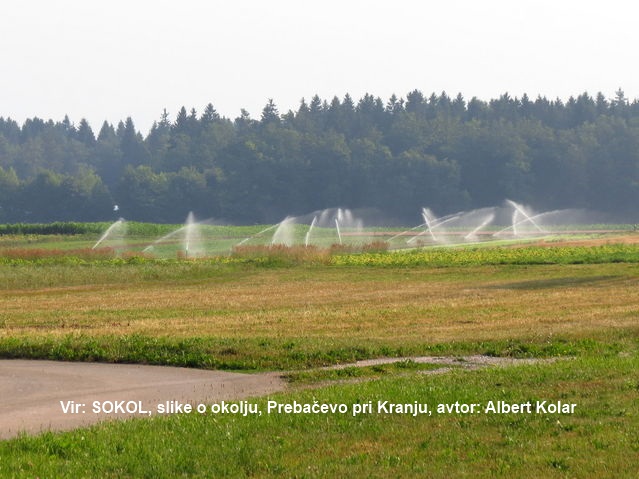 Ukrepi Programa razvoja podeželja za obdobje 2014 – 2020Ukrep M04 Naložbe v osnovna sredstvaUkrep prispeva k razvoju kmetijstva, predelavi ali trženju kmetijskih in živilskih proizvodov ter razvoju kmetijske in gozdarske infrastrukture V okviru ukrepa se podpirajo:naložbe v povečanje energetske učinkovitosti, uvajanje obnovljivih virov energije,zaokroževanje kmetijskih zemljišč, zmanjševanje toplogrednih plinov iz kmetijske proizvodnje, zlasti živinoreje,naložbe v preventivne mehanizme kot so: postavitev mrež proti toči, rastlinjakov, ureditev individualnih namakalnih sistemov, nakup namakalne opreme, izgradnjo zbiralnikov/zadrževalnikov vode, izgradnjo lagunskih majhnih čistilnih naprav na kmetijskih gospodarstvih,naložbe za izgradnjo novih namakalnih sistemov za več uporabnikov ter tehnološke posodobitve namakalnih sistemov,naložbe v ureditev gozdne infrastrukture ter naložbe, ki zadevajo infrastrukturo, povezano z razvojem in prilagoditvijo kmetijstva, v okviru katerih se med drugim podpirajo izvedba agromelioracij na komasacijskih območjih.Podprte naložbe in višina dodeljenih nepovratnih sredstev za namakalne sistemeV okviru izvajanja Programa razvoja podeželja 2007 – 2013 in 2014 – 2020 je bilo skupaj podprtih 912 naložb v individualne namakane sisteme oziroma v namakalno opremo v skupni višini 7,99 mio evra nepovratnih sredstev in sicer:  za 2007 do 2013: 366 naložb v višini 3,26 mio evra,za 2014 do 2020: 546 naložb v višini 4,73 mio evra.V okviru izgradnje ali posodobitve velikih namakalnih sistemov pa je bilo podprtih 24 naložb, v katere je bilo vključenih 3.581 ha kmetijskih zemljišč in namenjenih 17,77 mio evra nepovratnih sredstev in sicer:za 2007 do 2013: 7 naložb na 1389 ha v višini 5,33 mio evra,za 2014 do 2020: 17 naložb na 2.192 ha v višini 12,44 mio evra.Podprte naložbe in višina dodeljenih nepovratnih sredstev za postavite mrež proti točiVseh intenzivnih sadovnjakov v RS je 4.135 ha, od tega je 1.249 ha pokritih z mrežo. Mreže proti toči se, tudi iz tehničnih razlogov, ne postavljajo na vseh sadnih vrstah - orehi, kostanj, leska, oljčniki. V registru kmetijskih gospodarstev je 15.506 ha kmetijskih zemljišč z rabo vinograd. Podatki o površinah pokritih z mrežami proti toči se za vinograde ne beležijo. V sadjarstvu se je delež nasadov jablan pokritih s protitočnimi mrežami povišal na 50%, pokritost površin vseh sadnih vrst pa znaša 30%. Prav tako se je izboljšal sortni izbor. Vse to pa je bilo podprto tudi s sredstvi iz naslova kmetijske politike. V okviru izvajanja Programa razvoja podeželja 2007 – 2013 in 2014 – 2020 je bilo skupaj podprtih 959 naložb v mreže proti toči v skupni višini 10,37 mio EUR nepovratnih sredstev in sicer:od 2007 do 2013: 379 naložb v višini 5,94 mio evra,od 2014 do 2020: 580 naložb v višin 4,43 mio evra.Podprte naložbe in višina dodeljenih nepovratnih sredstev za nakup in postavitev rastlinjakovV okviru izvajanja Programa razvoja podeželja 2007 – 2013 in 2014 – 2020 je bilo skupaj podprtih 376 naložb v rastlinjake v skupni višini 11,93 mio EUR nepovratnih sredstev in sicer: od 2007 do 2013: 15 naložb v višini 0,74 mio evra,od 2014 do 2020: 361 naložb v višin 11,20 mio evra.Podukrep M4.1. Podpora za naložbe v kmetijska gospodarstvaCilj podukrepa je povečati produktivnost ter ekonomsko in okoljsko učinkovitost kmetijskih gospodarstev. Delež podpore znaša 50 odstotkov priznane vrednosti upravičenih stroškov naložbe, ki se lahko poveča do 90 odstotkov upravičenih stroškov naložbe v primeru ko gre za naložbe na območjih z omejenimi dejavniki za kmetijstvo, naložbe, ki so povezane z izvajanjem ukrepa Kmetijsko okoljska in podnebna plačila oziroma Ekološko kmetijstvo, za kolektivne naložbe ter za naložbe mladih kmetov.V okviru podukrepa se med drugim podpirajo tudi naložbe namenjene prilagoditvi kmetijskih gospodarstev na podnebne spremembe in sicer:nakup in postavitev mrež proti toči, naložbe v zaščitene prostore (rastlinjake) s pripadajočo opremo,naložbe v namakalno infrastrukturo za namakalne sisteme na kmetijskih gospodarstvih (namakalni oziroma oroševalni sistemi) ter nakup namakalne opreme oziroma opreme namenjene protislanski zaščiti, ternaložbe v izboljšanje proizvodnega potenciala hmeljišč po naravni nesreči.Podukrep M4.3 Podpora za naložbe v infrastrukturo, povezano z razvojem, posodabljanjem ali prilagoditvijo kmetijstva in gozdarstvaCilj ukrepa je ureditev in izboljšanje kmetijske in gozdarske infrastrukture s ciljem boljšega upravljanja in gospodarjenja s kmetijskimi in gozdnimi zemljišči. V okviru podukrepa se med drugim izvajajo naslednje operacijeIzvedba agromelioracij na komasacijskih območjih (operacija 1);Izgradnja namakalnih sistemov, ki so namenjeni več uporabnikom (operacija 2);Tehnološke posodobitve namakalnih sistemov, ki so namenjeni več uporabnikom (operacija 3).Operacija 1 podpira izvedbo agromelioracij na komasacijskih območjih. Podpirajo se tako zahtevne kot tudi nezahtevne agromelioracije. V okviru izvedenih agromelioracij se podpirajo tudi aktivnosti komasacij, s katerimi se zaokrožujejo obdelovalni kosi (parcele) posameznih lastnikov kmetijskih zemljišč na komasacijskem območju.V okviru operacij 2 in 3 je podpora namenjena namakalnim sistemom za več uporabnikov. Operacija 2 je namenjena izgradnji, operacija 3 pa obnovi namakalnih sistemov, s katerimi se voda za potrebe namakanja pripelje od vodnega vira. Namakalni sistem, ki je namenjen večjemu številu uporabnikov, je sestavljen iz odvzemnega objekta in namakalnega razvoda. Razlika med podukrepom M04.1 in M04.3Pri podukrepu M04.1 so investicije vezane na posamezna kmetijska gospodarstva, zato govorimo o podpori individualnih namakalnih sistemov in nakupu namakalne opreme, pri čemer DDV ni upravičen strošek. Pri operacijah znotraj pod ukrepa M04.3 pa govorimo o infrastrukturi, ki je namenjena več uporabnikom. Zato je stopnja podpore pri teh operacijah 100 % upravičenih stroškov, pod določenimi pogoji je upravičen strošek tudi strošek DDV.V okviru podukrepa M04.3 se podpira izgradnjo namakalnega razvoda vključno z vzpostavitvijo vodnega vira. Namakalna oprema je predmet podpore v okviru podukrepa M04.1. To pomeni, da se voda pripelje od vodnega vira do hidranta. Od hidranta naprej lahko uporabnik za namakalno opremo kandidira samo na podukrepu M04.1. Ukrep M11 Ekološko kmetovanjePodpore v okviru ukrepa se namenjajo za izvajanje kmetovanja, ki omogoča varovanje in izboljšanje okolja, elementov krajine, naravnih virov in biotske raznovrstnosti ter prilagajanje podnebnim spremembam. Dodelijo se za prostovoljno preusmeritev v prakse in metode ekološkega kmetovanja.Ukrep je namenjen spodbujanju naravi prijaznega načina kmetovanja, ki prispeva k ohranjanju in izboljšanju biotske raznovrstnosti, ohranjanju virov pitne vode, rodovitnosti tal, kulturne kmetijske krajine, k blaženju in prilagajanju podnebnih sprememb in k varovanju okolja nasploh. V okviru ukrepa se podpira izvajanje ekološkega kmetovanja, kot tudi preusmerjanje v ekološko kmetovanje. Z ukrepom se posredno spodbuja tudi povečanje tržne ekološke pridelave in predelave. Ukrep pridobiva vse večji pomen v slovenskem kmetijskem prostoru, saj število kmetijskih gospodarstev, ki so vključeni v kontrolo z leti narašča (število KMG, vključenih v kontrolo: 1998 – 41, 2006 – 1.876, 2013 – 3.049 in 2019 – 3.828). S plačili za ukrep EK, ki ne pomeni le prepovedi uporabe kemično sintetiziranih FFS in mineralnih gnojil, MKGP spodbuja kmetijska gospodarstva k izvajanju naravi prijaznega načina kmetovanja.Pri izvajanju ekološkega kmetovanja se pozornost namenja tudi izobraževanju kmetovalcev o pomenu in vplivih podnebnih sprememb na prostor in kmetijsko proizvodnjo v okviru izvajanja ukrepa M01 - Prenos znanja in dejavnosti informiranja ter ukrepa M02 – Pomoč pri uporabi storitev svetovanja.Ukrep M10 Kmetijsko-okoljska-podnebna plačilaK zmanjševanju potencialnega onesnaževanja okolja iz kmetijskih virov prispevajo tudi finančne podpore, s katerimi se v okviru ukrepa kmetijsko okoljskih plačil (v nadaljnjem besedilu: KOP) že od leta 2000 dalje, spodbuja izvajanje kmetijskih praks, ki prispevajo k varovanju okolja. Izvajanje ukrepa KOP se je nadaljevalo tudi po vstopu Slovenije v Evropsko unijo in sicer v okviru Programa razvoja podeželja za obdobje 2004 – 2006 in 2007 – 2013. V programskem obdobju 2014 – 2020 so se KOP vsebinam pridružile še podnebne vsebine in se združile v t.i. ukrep kmetijsko-okoljska-podnebna plačila (v nadaljnjem besedilu: KOPOP). Ukrep KOPOP podpira kmetijstvo v njegovi okoljski funkciji in je namenjen ohranjanju in spodbujanju nadstandardnih sonaravnih kmetijskih praks, ki so usmerjene v ohranjanje biotske raznovrstnosti in krajine, ustrezno gospodarjenje z vodami in upravljanje s tlemi ter blaženje in prilagajanje kmetovanja podnebnim spremembam. Plačila spodbujajo izvajanje kmetijskih praks, ki presegajo obvezne standarde, to je običajno kmetijsko prakso. Gre za plačila za kritje dodatnih stroškov in izgube prihodka zaradi izvajanja nadstandardnih zahtev ukrepa KOPOP. S temi plačili se kmetu plačata delo in trud za skrb za okolje. Kmet z svojimi aktivnostmi poleg pridelave hrane, ohranja naravo, varuje vode in tla, vzdržuje krajino, zagotavlja pa tudi izvajanje družbeno pomembnih storitev in neblagovnih javnih dobrin. Podpora je namenjena tistim kmetijskim gospodarstvom, ki pri gospodarjenju s kmetijskimi zemljišči prispevajo k ohranjanju biotske raznovrstnosti in krajine, varovanju vodnih virov in tal ter s prilagoditvijo kmetovanja prispevajo k blaženju in prilagajanju podnebnim spremembam.Ukrep KOPOP se sestoji iz 19 operacij in sicer: Poljedelstvo in zelenjadarstvo, Hmeljarstvo, Sadjarstvo, Vinogradništvo, Trajno travinje I in II, Posebni traviščni habitati, Traviščni habitati metuljev, Habitati ptic vlažnih ekstenzivnih travnikov, Steljniki, Vodni viri, Ohranjanje habitatov strmih travnikov, Grbinasti travniki, Reja domačih živali na območju pojavljanja velikih zveri, Planinska paša, Ohranjanje mejic, Reja lokalnih pasem, ki jim grozi prenehanje reje in Ohranjanje rastlinskih genskih virov, ki jim grozi genska erozija.Znotraj operacij so obvezne in izbirne zahteve, ki vključujejo nadstandardne sonaravne kmetijske prakse. Določene operacije, ki se izvajajo na območju celotne Slovenije, prispevajo k varovanju okolja nasploh, nekatere operacije pa so namenjene območjem, ki so problematična z vidika onesnaževanja kmetijskega izvora (območja iz Načrta upravljanja voda) in območjem, ki so pomembna za ohranjanje biotske raznovrstnosti (ekološko pomembna območja posebnih traviščnih habitatov, traviščnih habitatov metuljev in steljnikov, osrednja območja pojavljanja ptic vlažnih ekstenzivnih travnikov, osrednje območje pojavljanja medveda in volka). Vstop v ukrep KOPOP je prostovoljen, obveznost izvajanja pa traja najmanj pet let, z možnostjo podaljšanja.Eden od pogojev za vstop v ukrep KOPOP je izdelana analiza tal in gnojilni načrt, v katerem so ovrednotena uporabljena hranila iz mineralnih in živinskih gnojil, kar prispeva k nadzorovani in strokovno utemeljeni rabi gnojil, ki se posledično odraža tudi v njihovi zmanjšani porabi. Ukrep KOPOP pa podpira tudi alternativne metode varstva rastlin (npr. mehansko zatiranje plevelov, uporaba feromonskih vab in dispenzorjev ipd.), ki prav tako prispevajo k manjši porabi ali celo neuporabi Fitofarmacevtskih sredstev.Da bi se ukrep KOPOP izvajal čim bolj učinkovito in v skladu z zastavljenimi cilji, morajo kmetje pred vstopom opraviti tudi program predhodnega usposabljanja s področja KOPOP vsebin, kjer se seznanijo z namenom ukrepa, pridobijo pa tudi informacije, ki so pomembne za izvajanje tega ukrepa. Znanje, ki ga pridobijo na predhodnem usposabljanju, pa nadgradijo v okviru vsakoletnega rednega usposabljanja s področja izpolnjevanja zahtev pri izvajanju ukrepa KOPOP in kmetovanja v povezavi z ohranjanjem narave, varstvom voda in tal ter podnebnimi spremembami.Na zmanjševanje podnebnih sprememb v okviru ukrepa KOPOP neposredno ali posredno vplivajo naslednje zahteve:gnojenje: N min analiza, gnojenje z organskimi gnojili z nizkimi izpusti v zrak, setev rastlin za podor – zeleno gnojenje, gnojenje z gnojili dovoljenimi v ekološki pridelavi, ...;varstvo rastlin: uporaba protiinsektnih mrež, uporaba zastirk in mehansko zatiranje plevelov, uporaba metode konfuzije in dezorientacije, ...;posevki/kolobarjenje: 5-letni kolobar in izbor vrst kmetijskih rastlin, neprezimni medonosni posevki, ...;obdelava/oskrba: setev rastlin za podor – zeleno gnojenje, konzervirajoča obdelava tal, ozelenitev njivskih površin, pokritost tal v medvrstnem prostoru;košnja/paša: opustitev silaže, spravilo mrve s travinja, časovna omejitev košnje/paše, ...);planin: omejitev obtežbe z GVŽ 0,5 do 1,5 GVŽ/ha;reja lokalnih pasem, ki jim grozi prenehanje reje: ohranjanje avtohtonih in tradicionalnih pasem domačih živali;ohranjanje rastlinskih genskih virov, ki jim grozi genska erozija: ohranjanje avtohtonih in tradicionalnih sort kmetijskih rastlin.Neposredno na izziv suše odgovarjata operaciji POZ_KOL - Petletni kolobar) in POZ_KONZ - Konzervirajoča obdelava tal.  Izvajanje ukrepa KOPOP vpliva na blaženje podnebnih sprememb in prispeva k zmanjševanju ranljivosti kmetijskega sektorja na tveganja kot so suše, zmrzali, pozebe.Tabela 8: Plačila kmetijsko – okoljskih – podnebnih obveznosti v okviru PRP 2014 – 2020Vir: MKGPNa področju varovanja voda sta pomembna dokumenta Načrt upravljanja voda na vodnem območju Donave za obdobje 2016-2021 in Načrt upravljanja voda na vodnem območju Jadranskega morja za obdobje 2016-2021, katerih glavni namen je opredelitev ciljev doseganja dobrega stanja površinskih in podzemnih voda, preprečevanje nadaljnjega slabšanja stanja vodnih ekosistemov, spodbujanje trajnostne rabe vode ter zagotavljanje večjega varstva in izboljševanje vodnega okolja. Ti cilji se uresničujejo prek Programa ukrepov upravljanja voda, v katerega je vključeno tudi kmetijstvo. Ta program določa temeljne ukrepe, ki se nanašajo na upravljanje voda (t.i. temeljni ukrepi »a«) in ukrepe, ki so namenjeni izboljšanju izvajanja temeljnih ukrepov (t.i. temeljni ukrepi »b«) ter dopolnilne ukrepe za izboljšanje stanja vodnih teles, za katera je ocenjeno, da do konca leta 2021 ne bodo dosegla zanje predpisanih ciljev iz načrtov. Med dopolnilne ukrepe sodijo tudi ukrepi za zmanjšanje razpršenega onesnaževanja voda s hranili v kmetijstvu, kamor se uvrščata tudi ukrepa KOPOP in Ekološko kmetijstvo.Ukrep M01 Prenos znanja in dejavnosti informiranja Cilj ukrepa je omogočiti pridobitev dodatnih teoretičnih in praktičnih znanj osebam, dejavnim v kmetijskem, gozdarskem in živilskem sektorju (npr. kmetom, ekološkim kmetom, lastnikom gozdov). Usposabljanje je za udeležence brezplačno. V okviru ukrepa se izvajajo obvezna in izbirna usposabljanja. Obvezna usposabljanja so pogoj za tiste upravičence, ki so vstopili v posamezne ukrepe (KOPOP, ekološko kmetovanje in dobrobit živali). Od leta 2014 naprej se izvajajo predhodna in redna usposabljanja za KOPOP, osnovna usposabljanja za ekološko kmetovanje ter dobrobit živali za prašičerejce in govedorejce, usposabljanja za pomoč za zagon dejavnosti za mlade kmete ter usposabljanja iz vsebin predelave in trženja kmetijskih proizvodov in gozdarstva.Ukrep M02 Pomoč pri uporabi storitev svetovanja Cilj ukrepa je izboljšati specifična znanja in informiranost subjektov, ki si želijo ali so se že vključili v ukrepe KOPOP, EK in dobrobit živali. Usposabljanje je za udeležence brezplačno. Ukrep je namenjen izvajanju svetovanj za vsebine, ki so pogoj ali zahteva pri ukrepih ekološko kmetovanje, KOPOP in dobrobit živali. Tematika podnebnih sprememb je vključena v tri od štirih vsebin, ki se izvajajo v okviru tega ukrepa. V okviru tega ukrepa so se izvedla oziroma se izvajajo naslednja svetovanja:Izdelava načrta preusmeritve v ekološko kmetovanje (načrt PEK), za vsa kmetijska gospodarstva, ki se prvič vključujejo v ukrep ekološko kmetovanje, Izdelava programa aktivnosti; pogoj za vsa kmetijska gospodarstva, ki se vključujejo v ukrep KOPOP in ekološko kmetijstvo, Izdelava programa dobrobiti živali; pogoj za vsa gospodarstva, ki se vključujejo v ukrep dobrobit živali), Izvedba individualnih svetovanj za kmetijska gospodarstva, ki so se vključila v ukrep KOPOP oziroma v ukrep ekološko kmetijstvo. Pogoj za kmetijska gospodarstva, ki so vstopila v ukrep KOPOP oziroma v ukrep ekološko kmetijstvo.Tehnološka navodila in projekt RajonizacijaPreventivni tehnološki ukrepi s katerimi je mogoče zmanjšati ali preprečiti posledice naravnih nesreč so ključni v boju proti naravnim nesrečam.Ti ukrepi so predvsem ustrezna obdelava tal, gnojenje, povečevanje organske snovi v tleh (gnojenje z organskimi gnojili in zeleno gnojenje), vrstenje in izbor vrst, ki izboljšajo kapaciteto tal za vodo kot tudi izkoristek vode, izbor sort in kultivarjev zelenjadnic, ki so odpornejši na sušo in ali pozebo, ustrezno varstvo rastlin, zagotovitev vodnih virov (veliki in mali namakalni sistemi, vrtine, zadrževalniki), vzpostavitev sistemov kapljičnega namakanja v pridelavi zelenjadnic, namakanja preko mikrorazpršilcev v sadovnjakih. Že v letu 2007 je ministrstvo v sodelovanju z zunanjimi strokovnjaki (Kmetijski inštitut Slovenije in Kmetijsko gozdarska zbornica Slovenije) izdalo »Tehnološka priporočila za zmanjšanje občutljivosti kmetijske pridelave na sušo«. Publikacija zajema splošne tehnološke ukrepe, kot so obdelava tal, gnojenje, vrstenje in izbor vrst ter varstvo rastlin, kateri izboljšujejo zadrževanje razpoložljive vode v tleh in omogočajo njen boljši izkoristek. Pri posebnih tehnoloških ukrepih pri posameznih vrstah in skupinah kmetijskih rastlin (koruza, strna žita, krompir, trajno travinje, sejano travinje, krmne rastline, zelenjadnice, hmelj), publikacija navaja podatke o potrebah po vodi, izbiri tal, vrst in sort. V delu prilagajanje kmetijske pridelave na za sušo izrazito občutljivih območjih, pa najdemo informacije o spremembi setvene sestave ter spremembi proizvodne usmeritve. Po suši v letu 2013 je ministrstvo začelo s projektom »rajonizacija« katerega rezultat je bila izdaja publikacije v letu 2014 z naslovom »Tehnološki ukrepi pri pridelavi koruze za zmanjšanje vpliva suše«, ki je bila nadgradnja publikacije iz leta 2007. Publikacija poleg splošnih tehnoloških ukrepov zajema tudi agrotehnične ukrepe za pridelavo koruze. Koruza je poljščina z zelo velikim potencialom za pridelek hranilnih snovi in energije ter ceneno pridelavo, zato se je njena pridelava razširila tudi v pridelovalna območja, kjer rastne razmere zanjo niso najbolj primerne. Na takšnih območjih bi bilo potrebno razmisliti ali koruzo sploh pridelovati ali pa jo zamenjati z ustreznejšimi kulturami. Poudarjen je tudi pomen kolobarja, izbira primernih sort ter prilagoditev datuma setve. Predlagane so tudi alternativne kulture, ki lahko deloma nadomestijo koruzo v obroku živali, zlasti na območjih, kjer so tla lažja in zato je pridelava koruze veliko bolj izpostavljena tveganju za škodo po suši.V letu 2015 je ministrstvo v sodelovanju z Biotehniško fakulteto v Ljubljani, kot nosilcem projekta posodobil pedološko karto z območji in tipi tal, ki upoštevajo tveganja za sušo pri posameznih kulturah v smislu interakcije med tlemi, klimo in rastlino. Razna priporočila in druge publikacije so dostopne v tiskani in/ali spletni obliki na spletnih straneh ministrstva, KGZS in ARSO. Z njimi so seznanjeni kmetijski svetovalci, ki kmetu svetujejo ustrezno izbiro kultur in sort, ki omogoča optimalno izrabo danih potencialov na posameznem območju. 3 Slika: Karta Slovenije s kapaciteto tal rastlinam dostopne vode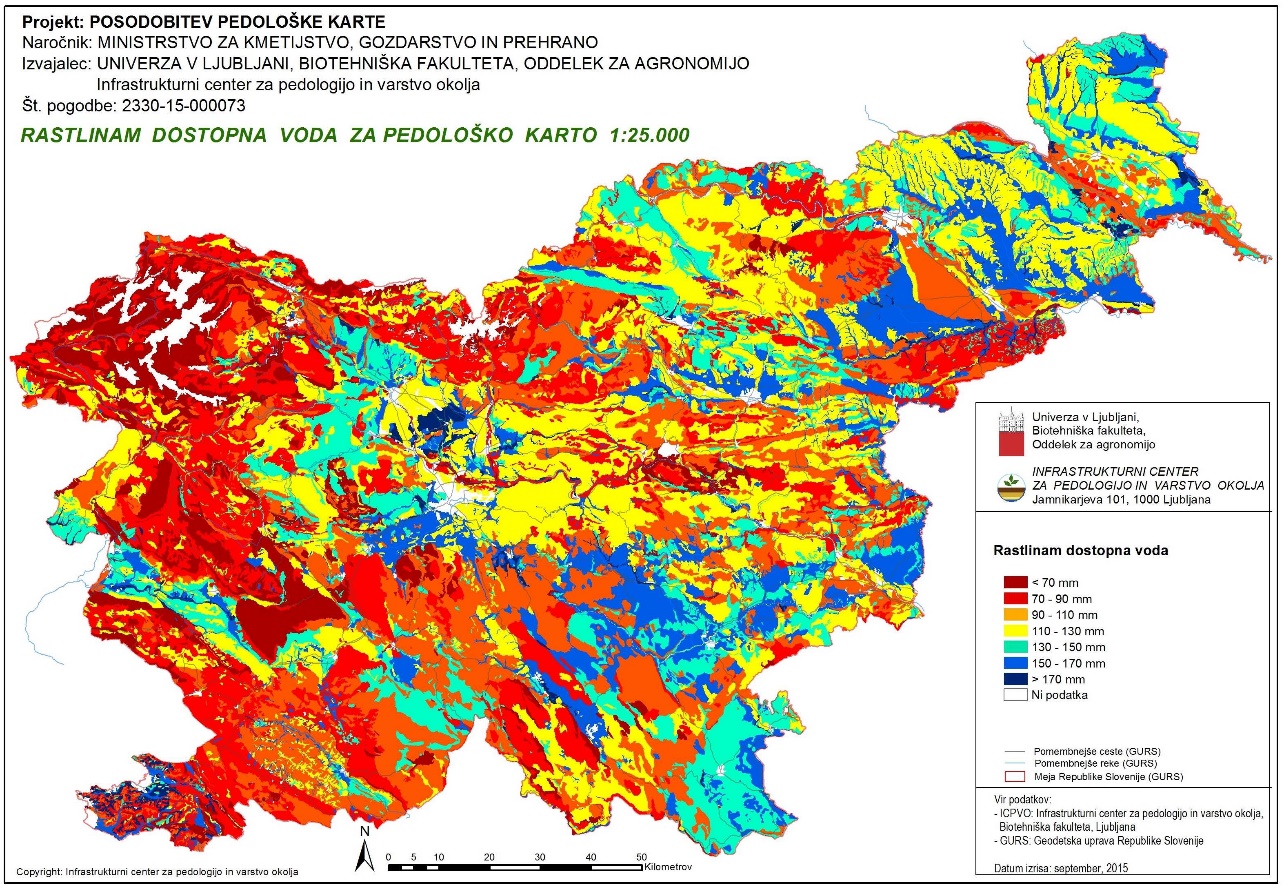 Vir: MKGP4 Slika: Karta Slovenije, rastlinam dostopna voda do globine 50 cm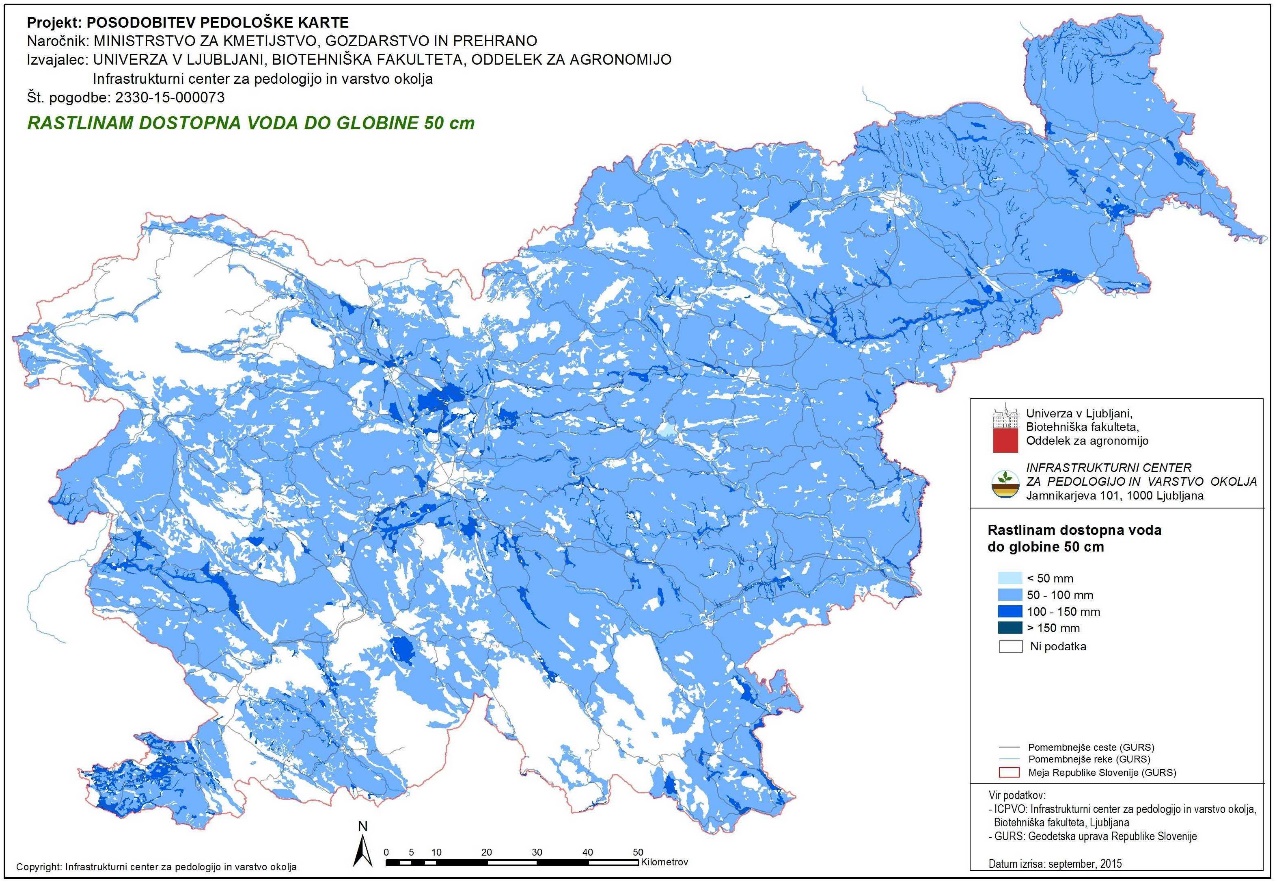 Vir: MKGP5 Slika: Karta Slovenije z primanjkljaji vode glede na meteorološko vodno bilanco (junij, julij, avgust) in kapaciteto tal za rastlinam dostopno vodo (do 50 cm)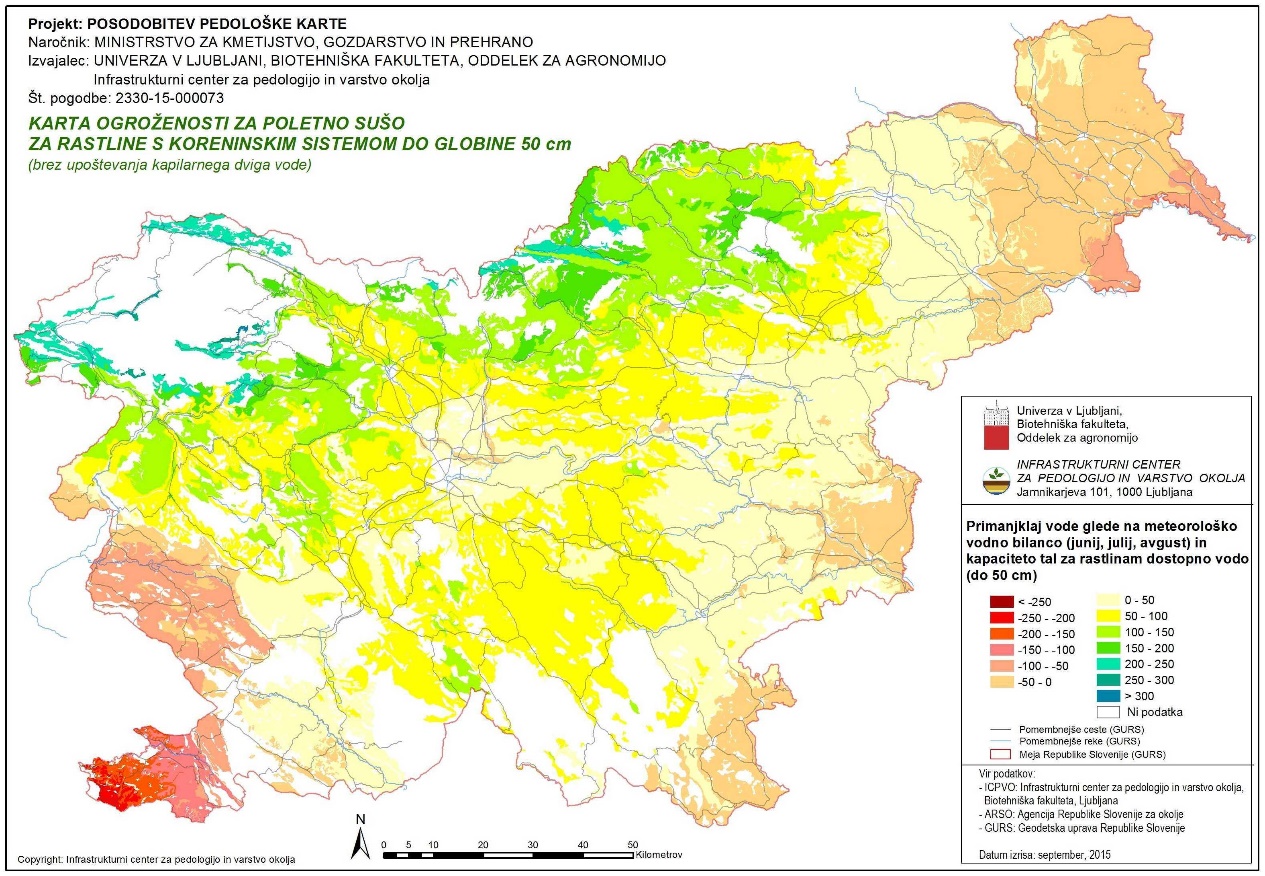 Vir: MKGPStrateški načrt skupne kmetijske politike 2023 - 2027Vlada je na seji dne 28. 9. 2022 potrdila dopolnjen predlog Strateškega načrta skupne kmetijske politike za obdobje 2023–2027 za Slovenijo. Evropska komisija je omenjeni dokument odobrila dne 28. 10. 2022.Strateški načrt skupne kmetijske politike 2023–2027 za Slovenijo (SN 2023–2027) podaja nabor ukrepov (t.i. intervencij) za uresničevanje 9 specifičnih ciljev evropske SKP in horizontalnega cilja za razširjanje znanja, inovacij in digitalizacije. S tem SN 2023–2027 sledi vsem 3 krovnim ciljem SKP: konkurenčnosti in odpornosti kmetijskega sektorja, varstvu okolja in podnebja ter skladnemu razvoju podeželja.Pri pripravi SN 2023-2027 smo izhajali iz trenutnega stanja in trendov, upoštevali smo naravne in strukturne danosti ter pričakovanja potrošnika in širše družbe. Upoštevali smo številne evropske in nacionalne strateške dokumente. Ključna evropska usmeritev prihodnje SKP temelji na ciljih Evropskega zelenega dogovora v okviru Strategije od vil do vilic, Strategije za biotsko raznovrstnost ter leta 2021 objavljeno Dolgoročno vizijo za podeželska območja ter drugih strateških dokumentih EU (Strategije EU za gozdove, tla, metan, krožno in biogospodarstvo…). Upoštevana so bila priporočila Evropske komisije za strateški načrt za Slovenijo. Resolucija »Naša hrana, podeželje in naravni viri od leta 2021« je strateška podlaga za enovit SN 2023–2027, upoštevali smo tudi številne druge strateške dokumente, predvsem s področja varovanja okolja in podnebnih sprememb, kot npr. V Resoluciji o Dolgoročni podnebni strategiji do leta 2050 in Nacionalni energetski in podnebni načrt (NEPN), Program upravljanja območij Natura 2000 ter Načrt upravljanja voda (NUV).Naložbe za boj proti podnebnim spremembam v strateškem načrtu 2023-2027: IRP13 Izgradnja namaklnih sistemov, ki so namenjeni več uporabnikom v višini 8,9 milijona eurov;IRP 40 Individualni namakalni sistemi in nakup namakalne opreme v višini 3,6 milijona eurov;IRP Tehnološke posodobitve namakalnih sistemov, ki so namenjrni več uporabnikom v višini 7,0 milijona eurov;IRP02 Naložbe v dvig produktivnosti in tehnološki razvoj vključno z digitalizacijo kmetijskih gospodarstev, v višini 60,98 milijona evrov (v obsegu okoli 10 % za naložbe v ogrevanje na obnovljive vire energije, učinkovita raba energije, ipd., kar znese 6,1 milijona evrov); IRP03 Kolektivne naložbe v kmetijstvu za skupno pripravo kmetijskih proizvodov za trg in razvojno močnih in odpornih verig vrednosti preskrbe s hrano, v višini 12,39 milijona evrov (v obsegu okoli 10 % za naložbe v ogrevanje na obnovljive vire energije, učinkovita raba energije, ipd., kar znese 1,24 milijona evrov); IRP16 Naložbe v prilagoditev na podnebne spremembe pri trajnih nasadih, v višini 40,58 milijona evrov (v celoti); IRP17 Naložbe učinkovito rabo dušikovih gnojil, v višini 4 milijone evrov (v celoti); IRP25 Naložbe v vzpostavitev in razvoj kmetijskih dejavnosti vključno z biogospodarstvom in v ohranjanje kulturne dediščine, v višini 9 milijonov evrov (v obsegu okoli 10 % za naložbe v ogrevanje na obnovljive vire energije, učinkovita raba energije, ipd., kar znese 0,9 milijona evrov); IRP29 Naložbe v prilagoditev kmetijskih gospodarstev izvajanju nadstandardnih zahtev na področju zaščite rejnih živali, v višini 65 milijonov evrov (v obsegu okoli 20 % za ureditev nadstandardnih skladiščnih kapacitet za živinska gnojila, oprema za hlajenje živali, ogrevanje hlevov, ipd., kar znese 13 milijonov evrov); IRP35 Naložbe v predelavo in trženje kmetijskih proizvodov za dvig produktivnosti in tehnološki razvoj vključno z digitalizacijo, v višini 89,35 milijona evrov (v obsegu okoli 10 % za naložbe v ogrevanje na , učinkovita raba energije ipd., kar znese 8,93 milijona evrov); IRP36 Naložbe v obnovljive vire energije, v višini 10,88 milijona  evrov (v celoti); IRP41 Tehnološke posodobitve individualnih namakalnih sistemov, v višini 1 milijon evrov (v celoti). Državna pomoč prizadetim kmetijskim gospodarstvom po naravnih in drugih nesrečahZakon, ki ureja odpravo posledic naravnih nesreč, med drugim tudi določa, da se v primeru da je ocena neposredne škode v kmetijstvu zaradi naravne nesreče večja od 0,3 promila načrtovanih prihodkov državnega proračuna, razglasi naravna nesreča in pripravi program za odpravo posledic škode zaradi naravne nesreče, ki ga potrdi Vlada Republike Slovenije. Sredstva za odpravo posledic se zagotovijo iz proračunske rezerve.Za sprožitev postopkov je pristojen župan občine kjer je škoda nastala. Župan poda pisno obvestilo o prizadetih območjih na regijsko pristojno izpostavo Uprave RS za zaščito in reševanje. Pobudo za izdelavo predhodne ocene škode s strani Uprave RS za zaščito in reševanje lahko poda tudi ministrstvo. Ministrstvo s strani KGZS prejme poročila o stanju kmetijskih kultur in vrsti naravne nesreče, ki ji pripravi JKSK, ter podatke o vremenskih razmerah s strani ARSO in v kolikor se oceni, da bi lahko šlo za naravno nesrečo, ki bi po zakonu, ki ureja odpravo posledic naravnih nesreč lahko presegla od 0,3 promila načrtovanih prihodkov državnega proračuna.Predhodna ocena škode na prizadetih kmetijskih kulturah zaradi naravne nesreče je splošna predhodna ocena stanja. Izdela se po potrebi in v primeru večjih nesreč, glede na njihov obseg in posledice.Končna ocena škode se pripravi v skladu z drugim odstavkom 45. člena Uredbe o metodologiji za ocenjevanje škode (Uradni list RS, št. 67/03, 79/04, 33/05, 81/06 in 68/08), ki določa, da Uprava RS za zaščito in reševanje preko regijskih komisij za ocenjevanje škode in na podlagi meteorološkega poročila ter ogleda prizadetega območja, določi vrsto naravne nesreče, vrsto kmetijske rastline ali pridelka, čas in geografsko območje nastanka neugodnih vremenskih razmer, zaradi katerih obstaja možnost, da bo škoda ocenjena pred spravilom ogroženega kmetijskega pridelka presegla 30 odstotkov običajne letne kmetijske proizvodnje. Neposredna škoda oziroma odstotek uničenja običajne letne kmetijske proizvodnje se začne ocenjevati praviloma 14 dni pred začetkom spravila pridelka in zaključi praviloma v enem mesecu po spravilu. Postopek o dodelitvi sredstev za odpravo posledic škode v kmetijstvu je vsebinsko določen v zakonu, ki ureja odpravo posledic naravnih nesreč, ki določa, da ministrstvo pripravi program odprave posledic škode v kmetijstvu s katerim se določijo prizadete kmetijske kulture, prizadeto območje ter druge pogoje in način izplačila sredstev za odpravo posledic škode v kmetijstvu upravičencem.Zakon, ki ureja odpravo posledic naravnih nesreč določa, da sredstev ni mogoče pridobiti ali dodeliti za odpravo posledic neugodnih vremenskih razmer v kmetijski proizvodnji, če je bila za odpravo teh posledic omogočena pridobitev državne pomoči v obliki sofinanciranja zavarovalne premije. V Sloveniji trenutno ni mogoče pridobiti državne pomoči v obliki sofinanciranja zavarovalne premije le za sušo.Ker sta pozeba in sneg v letu 2016 ter pozeba v letu 2017 in 2021, prizadela sadjarsko in vinogradniško proizvodnjo v tako velikem obsegu, da je bil presežen pogoj za razglasitev naravne nesreče, je Vlada Republike Slovenije predlagala sprejem t.i. interventnega zakona. Na ta način so bili sprejeti naslednji zakoni:Zakona o ukrepih za odpravo posledic pozebe in snega v kmetijski proizvodnji med 25. in 30. aprilom 2016 (Uradni list RS, št. 52/16; ZUOPPSKP), Zakon o ukrepih za odpravo posledic pozebe v kmetijski proizvodnji med 21. in 22. aprilom 2017 (Uradni list RS, št. 40/2017; ZUOPPKP), terZakon o ukrepih za odpravo posledic pozebe v kmetijski proizvodnji med 5. in 9. aprilom 2021 (Uradni list RS, št. 115/21; ZUOPPKP21).Škode po letih in vrsti naravnih nesrečLeto 2003Program odprave posledic škode v kmetijstvu zaradi naravnih nesreč v letu 2003V letu 2003 so naravne nesreče, tj. suša, neurja s točo, pozeba in bolezen sadnega drevja hrušev ožig, slovenskemu kmetijstvu povzročile ogromno škodo. Višina ocenjene neposredne škode v tekoči kmetijski pridelavi v letu 2003 je presegla prag za razglasitev naravne nesreče, zato je bilo dovoljena pomoč za odpravo posledic teh nesreč. Ker je suša prizadela tako živinorejo kot kmetijstvo v celoti, je Vlada Republike Slovenije na pobudo ministrstva sprejela sklep o razdelitvi 20.000 ton koruze iz blagovnih rezerv za najbolj prizadete živinorejce. Da bi razbremenila trg goveda, pa je Vlada Republike Slovenije kot preprečevalni ukrep sprejela tudi sklep o izvoznih stimulacijah za govedo tistih živinorejcev, ki so želeli čim prej spraviti v zakol starejše, neproduktivno govedo.Na osnovi zakona, ki ureja odpravo posledic naravnih nesreč je ministrstvo pripravilo Program odprave posledic škode v kmetijstvu zaradi naravnih nesreč v letu 2003, ki ga je potrdila Komisija za odpravo posledic škode v kmetijstvu, z njim pa je soglašalo tudi Ministrstvo za finance. Navedeni program je Vlada Republike Slovenije obravnavala in potrdila na 45. redni seji dne 30.10.2003. Kasnejše spremembe in dopolnitve programa pa je vlada obravnavala in sprejela na 82. redni seji dne 8.7.2004.Leto 2003 je bilo eno izmed najbolj sušnih let v zadnjih dvajsetih letih. Od začetka meseca marca do konca avgusta je vodna bilanca dosegla rekordne negativne vrednosti v vseh glavnih kmetijskih regijah Slovenije. Primanjkljaju vode se je pridružilo tudi rekordno dolgo obdobje visokih dnevnih temperatur (nad 30°C) zaradi nadpovprečnega sončnega obsevanja. Suša je v obdobju od začetka marca do konca julija povzročila škodo na tako rekoč vseh kmetijskih rastlinah: ozimnih in jarih žitih, travni ruši, ki se po košnji sploh ni obraščala, koruzi, oljnih bučah, sladkorni pesi, krompirjevih nasadih in na strniščnih posevkih, ki so bili ponekod v celoti uničeni. Posledice na sadnem drevju so bile opazne predvsem na kakovosti pridelka, v mlajših nasadih pa so bile prizadete tudi sadike. V trsnicah je bila ugotovljena do 80% škoda. Občutno je bilo zmanjšano število pridelkov in kakovost zelenjave povsod, kjer ni bilo urejeno namakanje. Zaradi izpada pridelka travinja in slabšega pridelka silažne koruze je bila močno prizadeta tudi živinoreja.Neurja s točo so se začela pojavljati že v mesecu maju in se nadaljevala skozi vse leto 2003. Hujša neurja s točo ali z orkanskim vetrom so povzročila veliko gmotno škodo na kmetijskih posevkih ter v nasadih in vinogradih.V začetku aprila 2003 je zahodni del Republike Slovenije (Primorsko) prizadela močna pozeba. V prvi polovici aprila je v nekaterih območjih Severnoprimorske regije bila izmerjena minimalna temperatura zraka pod - 6°C, na Obali pa do - 4°C, zaradi česar so bile prizadete nekatere vrste vrtnin, sadno drevje in vinska trta prav v času občutljivih fenoloških faz odpiranja rodnih brstov. V mesecu maju se je na Gorenjskem pojavila okužba z bakterijo Erwinia amylovora – hrušev ožig, ki je povzročila škodo na sadnem drevju in drevesnicah. Prišlo je do nenadnega izbruha na območju celotne Slovenije, z različno intenzivnostjo in širino okužbe. Značilno za to bolezen je, da ne prizadene le kmetijske pridelave, ampak zaradi potrebe po odstranitvi obolelih rastlin povzroča tudi premoženjsko škodo pri ljudeh, vpliva na biotsko raznovrstnost in videz pokrajine. Ugotovljena žarišča so namreč morali radikalno očistiti tako, da so posekali in sežgali vsa obolela drevesa ter omejili dostop v nasade, da bi preprečili nadaljnji prenos okužbe. Tabela 9: Prikaz škode po naravnih nesrečah v kmetijstvu v letu 2003* po končnem tečaju zamenjave 239,64 SIT za 1 EURVir: MKGPLeto 2004Program odprave posledic škode v kmetijstvu zaradi neurij s točo v obdobju od 9.6. do 9.10 leta 2004V letu 2004 so neurja s točo povzročila slovenskemu kmetijstvu ogromno škodo. Končno oceno neposredne škode v tekoči kmetijski proizvodnji na pridelkih je Državna komisija za ocenjevanje škode po naravnih nesrečah potrdila dne 16.11.2004. Neurja s točo so od 9. junija do 9. oktobra 2004 povzročila škodo 6571 kmetijskim pridelovalcem v 80 občinah, na 30.394 hektarjih kmetijskih zemljišč. Skupna ocenjena škoda pa je znašala 34.671.476 evra (8.308.672.575,00 SIT).Neurja s točo so najbolj prizadela občine v Posavju (Brežice, Krško), v Prekmurju in Pomurju (Puconci, Rogaševci) ter Gornja Radgona in Slovenske Konjice.Na podlagi zakona ki ureja odpravo posledic naravnih nesreč je ministrstvo, izdelalo Program odprave posledic škode v kmetijstvu zaradi neurij s točo v obdobju od 9.6 do 9.10.2004 in sicer najprej na osnovi sklepov vlade z dne 2.9.2004 delni program, v katerem je bila zajeta škoda, ki je nastala v času od 9. 6. do 31. 8. 2004, v katerem je določen tudi način izplačila akontacijskih sredstev, nato pa na osnovi »končne ocene neposredne škode v tekoči kmetijski proizvodnji na pridelkih zaradi neurij s točo v letu 2004«, ki jo je dne 16. 11 .2004 potrdila državna komisija za ocenjevanje škode še »končni program odprave posledic škode v kmetijstvu zaradi neurij s točo v obdobju od 9.6. do 9.10.2004. Tega je vlada potrdila s sklepom številka 41008-0003/2005/4 z dne 27. 1. 2005.Vlada je s sklepom tudi določila, da se v letu 2005 v ta namen iz proračunske rezerve upravičencem izplača sredstva v višini 8.857.244,3 evra (2.122.557.192 SIT), kar predstavlja 25,5 % končno ocenjene škode.Leto 2005 Program preprečevanja prekomernega razmnoževanja ogrcev poljskega majskega hrošča v letu 2005 z dne 5. 1. 2006 ter Program odprave posledic škode v kmetijstvu po naravnih nesrečah v letu 2005 z dne 9. 2. 2006Slovensko kmetijstvo so v letu 2005 prizadele pozeba, neurje s točo, poplave, vihar ter prerazmnožitev ogrcev poljskega majskega hrošča. Naravne nesreče so v letu 2005 prizadele skupaj 25.495 ha kmetijskih površin in sicer v 66 občinah, pri 6.281 oškodovancih. Od kmetijskih kultur sta bila najbolj prizadeta sadje in trajni nasadi. Povzročile so škodo v višini 42.028.460 evrov. Izdelana sta bila dva ločena programa in sicer: Program preprečevanja prekomernega razmnoževanja ogrcev poljskega majskega hrošča v letu 2005 z dne 5. 1. 2006 terProgram odprave posledic škode v kmetijstvu po naravnih nesrečah v letu 2005 z dne 9. 2. 2006.Vlada je na svoji 60. redni seji dne 9. 2. 2006 sprejela sklep, da se iz proračunske rezerve leta 2006 zagotovi državna pomoč v višini 11.652.061 evrov (2.792,3 mio SIT) in s tem zagotovi pomoč v višini 28% ocenjene nastale škode. V okviru teh sredstev sta bila izvršena oba programa. Tabela 10: Prikaz škode po naravnih nesrečah v kmetijstvu v letu 2005* po končnem tečaju zamenjave 239,64 SIT za 1 EURVir: MKGPLeto 2006Program odprave posledic škode v kmetijstvu po naravnih nesrečah v letu 2006 z dne 26. 4. 2007V letu 2006 so slovensko kmetijstvo prizadela neurje, toča in suša. Neurje je prizadelo 10 občin v Pomurski regiji, pri čemer je škodo utrpelo 847 oškodovancev na 4.268 ha. Škodo zaradi toče je v 42 občinah utrpelo 2.639 oškodovancev na 11.779 ha. Suša je prizadela 20.998 oškodovancev v 139 občinah na 178.296,78 ha, v vseh regijah razen Pomurske. Ocena škode je zajemala 120 dnevno obdobje od 14. 5. 2006 do 14. 9. 2006, pri čemer se je ocenjevanje zaključilo v skladu s predpisi ob spravilu oljk v novembru 2006.Skupna ocenjena škoda je znašala 60.570.142 evrov, medtem ko je samo škoda po suši skupaj znašala 42.395.720 evrov. Državna komisija za ocenjevanje škode po naravnih in drugih nesrečah je končno oceno neposredne škode v tekoči kmetijski proizvodnji v letu 2006 potrdila dne 28. 12. 2006, vlada pa jo je sprejela na 105. redni seji dne 18. 1. 2007. Pripravljen je bil Program odprave posledic škode v kmetijstvu po naravnih nesrečah v letu 2006, ki ga je vlada sprejela na 119. redni seji dne 26. 4.2007. Državna pomoč za odpravo posledic naravnih nesreč v kmetijstvu v letu 2006 je bila določena v višini 12.335.080 evrov, kar predstavlja 28 % ocenjene škode po neurju in suši.Program je bil zaradi ugodnejših finančnih možnosti spremenjen tako, da je bilo možno celotna sredstva izplačati v letu 2007. vlada je Spremembe programa odprave posledic škode v kmetijstvu po naravnih nesrečah v letu 2006, številka 33001 – 1/2007/11, sprejela na 140. redni seji dne 04.10.2007.Ker se za škodo po toči, skladno s spremembami Zakona o odpravi posledic naravnih nesreč, sredstva državne pomoči zagotavljajo na osnovi sofinanciranja zavarovalnih premij za zavarovanje posevkov in plodov, če so ta bila v času nesreče zavarovana, se v tem programu sredstva državne pomoči za škodo po toči niso zagotovila.Tabela 11: Prikaz škode po naravnih nesrečah v kmetijstvu v letu 2006Vir: MKGPLeto 2007Delni program odprave posledic škode v kmetijstvu po naravnih nesrečah v letu 2007, z dne 3.4.2008V letu 2007 so slovensko kmetijstvo prizadele toča in suša. Suša je prizadela 6.419 oškodovancev v 56 občinah, na 27.875 hektarih kmetijskih površin. Med kmetijskimi kulturami sta bile najbolj prizadete koruza v zrnju ter jabolka I. kakovosti. Ocena škode je zajemala 120 dnevno obdobje in sicer od 6. 5. 2007 do 6. 9. 2007. Neposredna škoda v tekoči kmetijski proizvodnji zaradi suše v letu 2007 je bila ocenjena v višini 16.510.695 evrov. Pripravljen je bil Delni program odprave posledic škode v kmetijstvu zaradi naravnih nesreč v letu 2007, ki ga je vlada sprejela na 164. redni seji dne 3. 4. 2008. Državna pomoč za odpravo posledic naravnih nesreč v kmetijstvu v letu 2007 je bila določena v višini 4.622.990 evrov, kar je predstavljalo 28 % ocenjene škode po suši. Leto 2008Odprava posledic škode na poškodovanih kmetijskih zemljiščih, ki so potrebna obnoveV letu 2008 je slovensko kmetijstvo prizadela toča, katero je na kmetijskih kulturah možno zavarovati in zato oškodovanci v tem primeru niso bili upravičeni do državne pomoči. Ker pa je bila škoda po toči tako velika, da so poleg uničenih kultur bila prizadeta tudi kmetijska zemljišča, katera je bilo potrebno obnoviti. V tem primeru gre za škodo na stvareh, zato so imeli oškodovanci na osnovi ZOPNN, možnost pridobiti državno pomoč. Tabela 12: Podatki o škodi po neurju z vetrom in toči v letu 2008Vir: MKGPIz tabele je razvidno, da je bilo na področju kmetijstva pri vseh treh naravnih nesrečah skupaj 2608 oškodovancev, stroški obnove zemljišč so znašali 10.822.343 evra, sredstva, ki so odobrila v višini 50% stroškov obnove poškodovanih zemljišč pa so znašala 5.411.171 evra.Leto 2011Uredba o dopolnitvah Uredbe o neposrednih plačilih v kmetijstvu z dne 13.10.2011V letu 2011 je slovensko kmetijstvo prizadelo neurje s točo. Na podlagi sklepa Vlade RS št. 844-00-3/2011/21 z dne 16.8.2011 je URZSR pripravila predhodno oceno škode na kmetijskih kulturah zaradi posledic neurja s točo. Pripravljen je bil seznam poškodovanih kmetijskih gospodarstev, ki so upravičena do predčasnega izplačila EKO 0 in plačil OMD, ki je bil posredovan na Agencijo RS za kmetijske trge in razvoj podeželja. Vlada RS je 13. 10. 2011 na 154. redni seji izdala Uredbo o dopolnitvah Uredbe o neposrednih plačilih v kmetijstvu. Uredba je določala upravičence, pogoje in višino sredstev za predplačila neposrednih plačil v kmetijstvu za leto 2011, in sicer za plačilne pravice z dodatki, dodatno plačilo za mleko za gorsko višinska in strma kmetijska gospodarstva, pomoč za stročnice ter podporo za pridelavo lupinarjev.Predplačila so se izplačala kmetijskim gospodarstvom, ki so v letu 2011 utrpela škodo po neurju, in sicer v višini 50% odobrenih plačil. Leto 2012Program odprave posledic škode v kmetijstvu zaradi suše leta 2012, z dne 11.4.2013V letu 2012 je slovensko kmetijstvo prizadela huda suša. Vlad je potrdila dokončno oceno neposredne škode v tekoči kmetijski proizvodnji zaradi suše v letu 2012, ki je znašala 56.510.351,55 evra. Suša je v 122 občinah prizadela 17.279 oškodovancev na skupaj 106.540,02 ha kmetijskih površin. Vlada je sprejela Program odprave posledic škode v kmetijstvu zaradi suše leta 2012 (Program 2012), za katerega je bilo v letu 2013 iz sredstev proračunske rezerve namenjenih 5.651.035,16 evra (10 % ocenjene višine neposredne škode), od tega so upravičenci prejeli do 5.564.545,44 evra, stroški izvedbe Programa 2012 odprave posledic škode v kmetijstvu zaradi suše leta 2012 pa so znašali 86.489,72 evra. Minimalna pomoč, ki je bila izplačana posameznemu upravičencu je znašala 239,50 evra. Zaradi suše v letu 2012 so bile najbolj prizadeta: jabolka I. kakovosti, koruza v zrnju ter trajno travinje – tri in večkosno, hmelj, grozdje belo za predelavo, grozdje rdeče za predelavo in koruza za silažo. Sredstva so bila odobrena 5295 upravičencem, med katerimi je bilo 5288 malih in srednje velikih podjetij za katere je bila izplačana pomoč v višini 5.265.435,46 evra in 7 velikih podjetij za katera je bila izplačana pomoč v višini 266.561,25 evra državne pomoči. Leto 2013Program odprave posledic škode v kmetijstvu zaradi suše leta 2013, z dne 8.5.2014Prav tako kot v letu 2012 je tudi v letu 2013 slovensko kmetijstvo prizadela huda suša. Vlada Republike Slovenije je potrdila dokončno oceno neposredne škode v tekoči kmetijski proizvodnji zaradi suše v letu 2013, ki je znašala 106.205.331,06 evra.Suša je v 194 občinah prizadela 25.764 oškodovancev na skupaj 185.550,85 ha kmetijskih površin. Suša je v letu 2013 povzročila največ škode pri koruzi v zrnju in sicer v višini 30.490.944,42 evra, trajnem travinju – tri- in večkosno v višini 15.002.226,26 evra, koruzni silaži v višini 13.479.788,58 evra, jabolkah I. kakovosti v višini 13.452.149,55 evra, trajnem travinju – dvokosno v višini 4.628.198,94 evra, grozdju – belem za predelavo v višini 3.809.754,52 evra, krompirju – poznem v višini 3.201.783,78 evra in hmelju v višini 3.199.367,44 evra. Vlada je za odpravo posledic škode v kmetijstvu zaradi suše leta 2013 v letu 2014 iz sredstev proračunske rezerve namenila državno pomoč v višini 5 % ocenjene višine neposredne škode, kar je znašalo 5.310.267 evra, od tega so upravičenci prejeli 5.253.129 evra, stroški izvedbe Programa pa so znašali 57.138 evra. Sredstva so bila odobrena 6.366 upravičencem med katerimi je bilo 6.357 malih in srednje velikih podjetij, katerim je bila državna pomoč izplačana v višini 4.967.935,83 evra in 9 velikih podjetij za katera je bila državna pomoč izplačana v višini 274.916,27 evra. Minimalna pomoč, ki je bila izplačana posameznemu upravičencu je znašala 239,94 evra. Leto 2014Uredba o spremembah in dopolnitvah uredbe o pomoči ob nepredvidljivih dogodkih v kmetijstvu z dne 3. 9. 2014V letu 2014 je bilo zaradi neugodnih vremenskih razmer zmanjšano medenje medovitih rastlin oziroma ga sploh ni bilo, posledično pa je prišlo do izpada pridelka medu, kar je pri čebelarjih povzročilo zmanjšanje dohodka. Zaradi teh razlogov je bila pripravljena Uredba o spremembah in dopolnitvah uredbe o pomoči ob nepredvidljivih dogodkih v kmetijstvu.Uredba določa upravičence, pogoje in postopke dodelitve finančne pomoči za izboljšanje ekonomskega položaja čebelarjev za izvajanje Uredbe Komisije (ES) št. 1408/2013 z dne 18. decembra 2013 o uporabi členov 107 in 108 Pogodbe o delovanju Evropske unije pri pomoči de minimis v kmetijskem sektorju (UL L št. 352 z dne 24. 12. 2013, str. 9,).Uredba je podlaga za izvedbo ukrepa »Finančna pomoč za nadomestilo škode v čebelarstvu v letu 2014«. Sredstva se namenjajo za ohranitev ekonomske sposobnosti čebelarjev, da nadaljujejo čebelarjenje. Finančna pomoč se je dodelila čebelarjem na območju celotne Slovenije, ki so imeli prijavljenih najmanj 20 čebeljih družin in so izpolnjevali tudi ostale z uredbo predpisane pogoje. Za izvedbo ukrepa je bilo v letu 2014 iz sredstev MKGP namenjenih 476.690,00 evra.V okviru javnega razpisa iz naslova Ukrepa III Finančna pomoč za nadomestilo škode v čebelarstvu v letu 2014, ki je bil objavljen v Uradnem listu RS, št. 66/2014 z dne 12.9.2014, je bila pomoč dodeljena 1715 upravičencem v višini 397.425 evra. Leto 2016Zakon o ukrepih za odpravo posledic pozebe in snega v kmetijski proizvodnji med 25. in 30. aprilom 2016 (Uradni list RS, št. 52/16) V letu 2016 sta slovensko kmetijstvo v obdobju od 25. do 30. aprila 2016 prizadela huda pozeba in sneg, ki sta povzročila največ škode v sadjarstvu in vinogradništvu. Poleg uničenja pridelka sadja in grozdja je bila škoda tudi na drevesih in armaturah.Ker pa je škoda na kmetijskih pridelkih zaradi pozebe tveganje, ki ga je mogoče zavarovati, in za to zavarovanje uveljavljati sofinanciranje zavarovalne premije, pomoči po zakonu, ki ureja odpravo posledic naravnih nesreč ni mogoče pridobiti. Vremenske razmere, ki so se pojavile po več kot dvajsetih letih so tako močno prizadele kmetijsko proizvodnjo, da je Državni zbor sprejel Zakon o ukrepih za odpravo posledic pozebe in snega v kmetijski proizvodnji med 25. in 30. aprilom 2016 (Uradni list RS, št. 52/16; v nadaljnjem besedilu: ZUOPPSKP), ki določa ukrepe za odpravo posledic pozebe in snega, kot pomoč prizadetim kmetijskim gospodarstvom zaradi neugodnih vremenskih razmer, ki jih je mogoče enačiti z naravnimi nesrečami.V okviru ZUOPPSKP je bilo mogoče uveljavljati naslednje ukrepe:zmanjšanje ali odpis prispevkov za pokojninsko in invalidsko zavarovanje za kmete iz Zakona o pogojih, pod katerimi se kmetom zmanjšani ali odpisani prispevki štejejo za plačane (Uradni list RS, št. 48/92 in 21/95; v nadaljnjem besedilu: ZPKZ);znižanje ali odpis zakupnin pri Skladu kmetijskih zemljišč in gozdov Republike Slovenije;nakup grozdja z drugih vinorodnih območij za fizične osebe, ki niso samostojni podjetniki posamezniki;pomoč najbolj prizadetim kmetijskim gospodarstvom, dejavnim v primarni kmetijski proizvodnji v sadjarstvu in vinogradništvu.Končna ocena škode, je znašala 44.280.700,88 evra. Od skupnega zneska končne ocene škode, je škoda na armaturah znašala 469.201,15 evra in škoda na kmetijskih pridelkih ter večletnih nasadih 43.811.499,73 evra. Pozeba in sneg sta v obdobju od 25. do 30. aprila 2016 v 107 občinah prizadela 4416 oškodovancev na skupaj 7.706 ha kmetijskih površin.Program odprave posledic pozebe in snega v sadjarstvu in vinogradništvu z dne 4. 5. 2017Ministrstvo je pripravilo Program odprave posledic pozebe in snega v sadjarstvu in vinogradništvu, ki ga je vlada sprejela s sklepom št. 33001-1/2017/9 na svoji 133. redni seji z dne 4. 5. 2017.Najvišjo ocenjeno škodo sta pozeba in snega povzročila pri jabolkih, in sicer v višini 25.501.200 evra, na belem grozdju za predelavo v višini 10.867.702 evra, orehih v višini 4.335.572 evra, na jagodah v višini 939.297 evra, češnjah v višini 555.852 evra, breskvah v višini 331.650 evra ter marelicah v višini 103.775 evra. Na ostalih kulturah, kot so gojene borovnice, rdeče grozdje za predelavo, kivi, kostanj, kutina, lešnik v lupini, maline, rdeči ribez, slive, češplje in višnje, je skupni znesek ocenjene škode pod 100.000 evra.S Programom 2016 se je državna pomoč zagotovila malim in srednje velikim podjetjem v skladu z Uredbo Komisije (EU) št. 702/2014 z dne 25. junija 2014 o razglasitvi nekaterih vrst pomoči v kmetijskem in gozdarskem sektorju ter na podeželju za združljive z notranjim trgom z uporabo členov 107 in 108 Pogodbe o delovanju Evropske unije (UL L št. 193 z dne 1. 7. 2014, str. 1; v nadaljnjem besedilu: Uredba 702/2014/EU) ter velikim podjetjem v skladu s Smernicami o državni pomoči v kmetijskem in gozdarskem sektorju ter na podeželju za obdobje 2014–2020 (UL C št. 204 z dne 1. 7. 2014, str. 1 in UL C št. 390 z dne 24. 11. 2015, str. 4; v nadaljnjem besedilu: Smernice EUSredstva za odpravo posledic pozebe in snega do višine 3,5 milijona evra so se zagotovila v okviru sredstev proračunske rezerve za leto 2017 ter se izplačala na podlagi Programa odprave posledic pozebe in snega v sadjarstvu in vinogradništvu po pridobitvi obvestila Evropske komisije o prejemu povzetka informacij in identifikacijske številke pomoči oziroma sklepa Evropske komisije o skladnosti ukrepa.Sredstva so bila odobrena 1179 upravičencem med katerimi je bilo 1176 malih in srednje velikih podjetij, katerim je bila državna pomoč izplačana v višini 3.366.669,23 evra in 3 velikim podjetjem za katera je bila državna pomoč izplačana v višini 133.330,77 evra, kar skupaj znaša 3.500.000 evra. Minimalna pomoč, ki je bila v skladu ZUOPPSKP izplačana posameznemu upravičencu je znašala 100 evra. 6 Slika: Mrazni obročki na jabolkih zaradi pozebe v letu 2016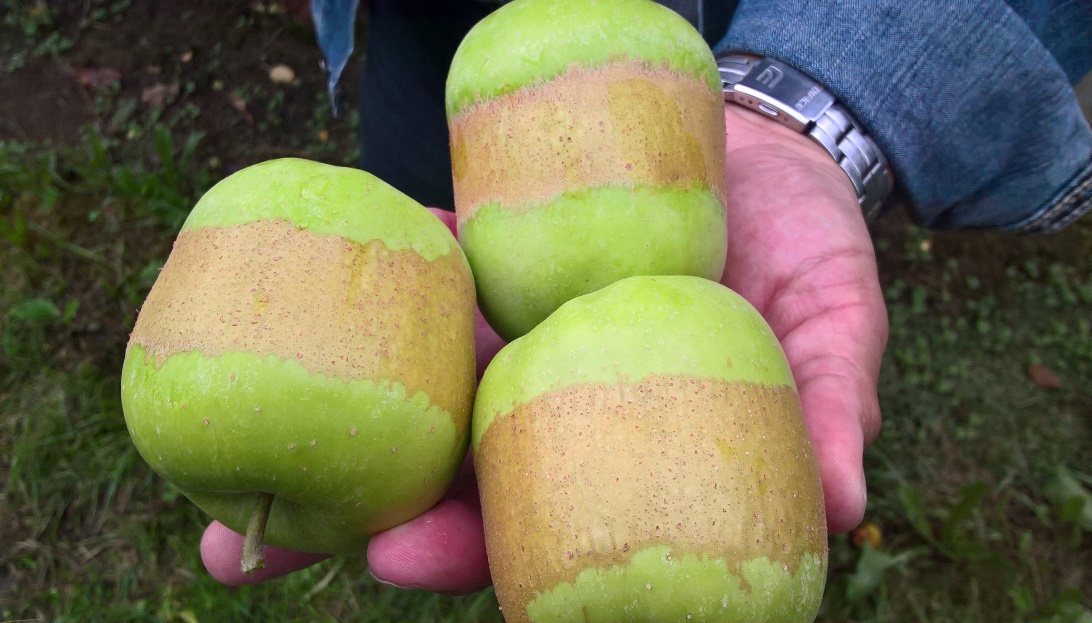 Foto: MKGPLeto 2017Zakon o ukrepih za odpravo posledic pozebe v kmetijski proizvodnji med 21. in 22. aprilom 2017 (Uradni list RS, št. 40/17)V letu 2017 je Slovensko kmetijstvo že drugo leto zapored prizadela pozeba, ki je tudi v tem letu največ škode povzročila v trajnih nasadih. Ker pa je škoda na kmetijskih pridelkih zaradi pozebe tveganje, ki ga je mogoče zavarovati in za to zavarovanje mogoče uveljavljati sofinanciranje zavarovalne premij, pomoči po Zakonu o odpravi posledic naravnih nesreč ZOPNN ni mogoče pridobiti. Državni zbor RS je zaradi tega sprejel Zakon o ukrepih za odpravo posledic pozebe v kmetijski proizvodnji med 21. in 22. aprilom 2017 (Uradni list RS, št. 40/16; v nadaljnjem besedilu: ZUOPPKP), ki ureja postopke ocenjevanja škode ter nujne ukrepe za odpravo posledic škode.V okviru ZUOPPSKP je mogoče uveljavljati naslednje ukrepe:zmanjšanje ali odpis prispevkov za pokojninsko in invalidsko zavarovanje za kmete iz ZPKZ;nakup grozdja z drugih vinorodnih območij za fizične osebe, ki niso samostojni podjetniki posamezniki;nakup sadja z drugih kmetij za kmetije, ki opravljajo dopolnilno dejavnost predelave sadja;pomoč najbolj prizadetim kmetijskim gospodarstvom, dejavnim v primarni kmetijski proizvodnji v sadjarstvu in vinogradništvu;subvencioniranje obrestne mere za posojila Slovenskega regionalno razvojnega sklada za izvajanje Uredbe 1408/2013/EU.ZUOPPKP določa, da se:za pomoč najbolj prizadetim kmetijskim gospodarstvom iz proračunske rezerve v letu 2018 zagotoviti 7.000.000 evra in iz proračunskih sredstev ministrstva;do 180.000 evra za ukrep Subvencioniranje obrestne mere za posojila Slovenskega regionalno razvojnega sklada;v okviru proračunske rezerve za leto 2017, zagotovijo sredstva za izdelavo končne ocene škode predvidena v višini 14.500 evra. V skladu ZUOPPKP, je podlaga za izplačilo sredstev izdelana končna ocena škode in sprejet Program odprave posledic pozebe v sadjarstvu in vinogradništvu.Pozeba 2017 je v 155 občinah prizadela 3290 oškodovancev (šest oškodovancev je vložilo vlogo v dveh občinah), na skupaj 8.147,3 ha kmetijskih površin. Pozeba je prizadela 3.022 ha sadovnjakov in 5.125 ha vinogradov. Škoda, ki presega 60 odstotkov običajne letne kmetijske proizvodnje na ravni pridelka sadja ali grozdja, znaša 39.803.713 evra, in sicer na 4.359,6 ha prizadetih površin pri 1984 prizadetih kmetijskih gospodarstvih. Skupna ocena škode na kmetijskih pridelkih je znašala 46.837.600,60 evra. Program odprave posledic pozebe v sadjarstvu in vinogradništvuProgram pozeba 2017 je Vlada RS potrdila s sklepom št. 33001-1/2018/5 na svoji 166. redni seji z dne 2. februarja 2018. Z istim sklepom je bilo določeno da Vlada RS za izvedbo programa pozeba 2017 zagotovi državno pomoč v višini do 7.000.000,00 evra. Od teh sredstev upravičenci prejmejo do 6.997.327,25 evra kot državno pomoč, do 2.672,75 evra pa je namenjenih stroškom izvedbe programa pozeba 2017. Sredstva so se zagotovila iz proračunske rezerve za leto 2018.V letu 2017 je bilo iz sredstev proračunske rezerve za fizične osebe izplačanih 3.448.692,95 evra, za pravne osebe 2.321.554,66, kar skupaj znaša 5.770.247,61 evra. Prav tako je bilo v letu 2018 za tri pozitivno rešene pritožbe izplačanih 10.964,03 evra. Predvideni stroški izvedbe programa pozeba 2017 so bili v višini 2.672,75 evrov, realizacija stroškov pa je bila v višini 1.217,07 evra.Program odprave posledic škode po suši v letu 2017Suša se je v povezavi z vročinskimi valovi še posebej močno odražala v kmetijski proizvodnji. Prizadela je predvsem poljščine, zelenjadnice na njivah travinje in vinograde nekaj škode pa je bilo tudi na sadju.Po podatkih ARSO je suša najbolj prizadela območje jugovzhodne Slovenije, kjer je suša ponekod presegla primanjkljaj vode iz leta 2003 ko je bila v Sloveniji ekstremna suša. Prav tako je suša prizadela tudi obalno območje, Štajersko in Prekmurje pa tudi pretežni del ostale Slovenije. Izjema so le hribovita območja Severozahodne Slovenije.Suša z datumom nastanka 20. julij 2017 je v 156 občinah prizadela 15.364 oškodovancev, na skupaj 141.384,4 ha kmetijskih površin. Suša je prizadela 48275 ha žit in poljščin, 891 ha zelenjadnic, 763 ha sadovnjakov, 88757 ha travinja, 1018 ha hmelja in 1680 ha vinogradov. Skupna ocena škode na kmetijskih pridelkih je znašala 65.287.242,85 evra.Program suša 2017 je vlada potrdila s sklepom št. 84400-1/2018/7 na svoji 180. redni seji z dne 24. maja 2018 in popravek programa suša 2017 s sklepom št. 84400-1/2018/10 na svoji 258. dopisni seji z dne 11. julij 2018. S sklepom št. 84400-1/2018/7 z dne 24. maja 2018 je vlada potrdila tudi novo končno oceno neposredne škode v tekoči kmetijski proizvodnji zaradi posledic suše v letu 2017, ki je znašala 65.287.242,85 evra in s katero se je seznanila in jo potrdila Državna komisija za ocenjevanje škode po naravnih in drugih nesrečah na dopisni seji 13. aprila 2018. Prav tako je bilo tudi z istim sklepom določeno da vlada za izvedbo programa suša 2017 zagotovi sredstva v višini 7.042.937,90 evra. Od teh sredstev upravičenci prejmejo do 7.000.000,00 evra kot državno pomoč, do 42.937,90 evra pa je namenjeno stroškom izvedbe programa. Sredstva se zagotovijo iz proračunske rezerve za leto 2018.V letu 2018 je bilo iz sredstev proračunske rezerve za fizične osebe plačanih 6.673.443,75 evra, za pravne osebe pa 222.410,24 evra, kar skupaj znaša 6.895.853,99 evra. Pri izvedbi izplačil posameznim upravičencem pa je prišlo do izvršitve kompenzacij dolgov na drugih ukrepih v višini 2.074,32 evra. Tako je skupen znesek izplačil upravičencem na transakcijski račun znašal 6.893.779,67 evra. Predvideni stroški izvedbe programa suša 2017 so bili v višini 42.937,90 evrov, realizacija stroškov pa je bila v višini 33.950,33 evra.Odlok o finančni pomoči za nadomestilo škode v čebelarstvu v letu 2017 (Uradni list RS, št. 55/17, z dne 6. 10. 2017)V letu 2017 je bilo zaradi neugodnih vremenskih razmer zmanjšano medenje medovitih rastlin oziroma ga sploh ni bilo, posledično pa je prišlo do izpada pridelka medu. Zaradi teh razlogov je bil pripravljen Odlok o finančni pomoči za nadomestilo škode v čebelarstvu v letu 2017.Odlok določa, upravičence, pogoje in postopke dodelitve finančne pomoči za nadomestilo škode v čebelarstvu v letu 2017. Namen izvajanja ukrepa je bil izboljšanje in ohranitev gospodarske sposobnosti čebelarjev za nadaljevanje čebelarjenja. Ukrep se je izvajal kot pomoč v skladu z Uredbe Komisije (EU) št. 1408/2013 z dne 18. decembra 2013 o uporabi členov 107 in 108 Pogodbe o delovanju Evropske unije pri pomoči de minimis v kmetijskem sektorju (UL L št. 352 z dne 24. 12. 2013, str. 9; v nadaljnjem besedilu: Uredba 1408/2013/EU). Skupna de minimis pomoč v kmetijstvu, odobrena kateremu koli upravičencu, ni smela presegati 15.000 evrov v katerem koli obdobju treh proračunskih let. Podpora v obliki nepovratnih sredstev je namenjena vlagateljem čebelarjem ki jim je nastala škoda zaradi slabih vremenskih razmer v letu 2017, zaradi česar se kmetijska gospodarstva soočajo z izgubo dohodka. Do podpore so upravičeni čebelarji, ki imajo več kot 20 čebeljih družin in izpolnjujejo tudi druge pogoje določene v odloku. Višina podpore znaša največ 6 EUR na čebeljo družino. Za izvedbo ukrepa je bilo v letu 2017 iz sredstev ministrstva namenjenih do 665.000 evra. V letu 2017 je bila izplačana pomoč 1617 prizadetim čebelarjem v višini 536.600,00 evrov.Leto 2019Odlok o finančni pomoči zaradi izpada pridelka v primarni kmetijski proizvodnji zaradi neugodnih vremenskih razmer v letu 2019 (Uradni list RS, št. 118/20 z dne 4. 09. 2020)V letu 2019 je prišlo do neugodnih vremenskih razmer (deževna in hladna pomlad, neurja s točo), ki so povzročile delno ali popolno uničenje pridelka na kmetijskih površinah, kar je povzročilo težave pri zagotavljanju potrebne krme za živino, zmanjšanje količine in kakovosti kmetijskih pridelkov namenjenih prodaji ali predelavi in s tem slabitve ekonomskega položaja kmetijskih gospodarstev, ki se ukvarjajo s primarno kmetijsko proizvodnjo. Odlok o finančni pomoči zaradi izpada pridelka v primarni kmetijski proizvodnji zaradi neugodnih vremenskih razmer v letu 2019 (v nadaljnjem besedilu: odlok) je bil podlaga za izvedbo finančne pomoči prizadetim kmetijskim gospodarstvom, dejavnim v primarni kmetijski proizvodnji.Pomoč se je dodelila po pravilu de minimis v skladu z Uredbo 1408/2013/EU, kjer je najvišji skupni znesek dodeljenih pomoči v obdobju treh proračunskih let, ki se odobri in izplača enotnemu podjetju, lahko do največ 25.000 evrov.Končno oceno škode, ki je presegala 30 odstotkov običajne letne kmetijske proizvodnje in znaša 9.367.671,99 evra, je 26. februarja 2020 verificirala Državna komisija za ocenjevanje škode po naravnih in drugih nesrečah, Vlada Republike Slovenije pa obravnavala in potrdila na 36. dopisni seji 7. 5. 2020 pod točko 8. s sklepom št. 84400-3/2020/3.Neugodne vremenske razmere so v letu 2019 v 53 občinah prizadele 1474 oškodovancev na skupaj 8080,41 ha kmetijskih površin. Prizadetih je bilo 6446,1377 ha žit in poljščin, 624,5952 ha vinogradov, 485,0836 ha nasadov hmelja, 393,0841 ha sadovnjakov, 75,4133 ha zelenjadnic in 56,0926 ha travinja. Upravičenci do finančnega nadomestila so bile osebe, ki so oddale podpisan in datiran predtiskan obrazec za prijavo škode »Obrazec 2.09: Ocena škode na kmetijskih kulturah« (v nadaljnjem besedilu: obrazec) na pristojno občino in so izpolnjevale pogoje odloka. Finančna nadomestilo se je dodelilo v višini do 20 % ocenjene škode. Prav tako se je finančno nadomestilo vsem upravičencem, ki v letu 2019 niso sklenili zavarovanja posevkov in plodov zmanjšalo za 50 %. Najnižje finančno nadomestilo, ki se je odobrilo in izplačalo upravičencem je znašalo 100 eurov.Pri izračunu finančnega nadomestila so se upoštevali tisti kmetijski pridelki, za katere je iz končne ocene škode sledilo, da je bila njihova kmetijska proizvodnja v obdobju ugotavljanja posledic neugodnih vremenskih razmer manjša od običajne letne kmetijske proizvodnje za najmanj 30 odstotkov.Sredstva za izvedbo odloka v višini do 875.000,00 evra so se zagotovila iz sredstev ministrstva.Pomoč v višini 874.859,77 evrov se je izplačala 840 najbolj prizadetim in ogroženih kmetijskim gospodarstvom, ki jih je v letu 2019 prizadelo neurje s točo.Odlok o finančni pomoči za nadomestilo škode v čebelarstvu v letu 2019 (Uradni list RS, št. 61/19 z dne 11. 10. 2019)Škoda v čebelarstvu v letu 2019 je nastala zaradi slabih vremenskih razmer zaradi katerih je prišlo do zmanjšanja medenja medovitih rastlin, in kristalizacije medu v satju, ki je posledica prerazmnožitve rdečerjave puhaste smrekove ušice.Odlok o finančni pomoči za nadomestilo škode v čebelarstvu v letu 2019 (v nadaljnjem besedilu: odlok) je bil podlaga za izvedbo finančne pomoči vlagateljem čebelarjem, ki so utrpeli izpad čebeljih pridelkov in zaradi česar so se soočali z izgubo dohodka.Do podpore so bile upravičene fizične ali pravne osebe, ki opravljajo čebelarsko dejavnost na ozemlju Republike Slovenije in so vpisane v Register kmetijskih gospodarstev. Predmet podpore je bil dodelitev nepovratnih sredstev v obliki podpore na čebeljo družino.Za pridobitev sredstev, je moral vlagatelj imeti na dan 30. junija 2019 prijavljenih najmanj deset čebeljih družin v Centralnem registru čebelnjakov. Upoštevalo se je število čebeljih družin v čebelnjakih, ki jih je vlagatelj v skladu s predpisi sporočil od 31. oktobra 2018 do vključno 30. junija 2019. Če je vlagatelj uveljavljal finančno pomoč za ekološkega čebelarja, je moral imeti na dan oddaje vloge veljaven certifikat o ekološki pridelavi čebeljih proizvodov v letu 2019.Finančna pomoč se je dodelila na čebeljo družino. Za vlagatelje, ki so imeli najmanj 10 čebeljih družin je podpora znašala do največ 3,50 evra na čebeljo družino. Za vlagatelje, ki so ekološki čebelarji in so imeli najmanj 10 čebeljih družin je podpora znašala do največ 10,00 evra na čebeljo družino. Spodnji prag zneska dodeljenih sredstev je za čebelarje znašal 35 evrov, za ekološke čebelarje pa 100,00 evrov. Pomoč se je dodelila po pravilu de minimis v skladu z Uredbo 1408/2013/EU, kjer je najvišji skupni znesek dodeljenih pomoči v obdobju treh proračunskih let, ki se odobri in izplača enotnemu podjetju, lahko do največ 25.000 evrov.Sredstva za nadomestilo škode v čebelarstvu v letu 2019 do višine 588.103 evra so se zagotovila s PP 553810 Program podpor za prestrukturiranje kmetijstva iz proračunskih postavk Ministrstva za kmetijstvo, gozdarstvo.Vlogo za finančno pomoč je od 4955 prizadetih čebelarjev vložilo 3773 prizadetih čebelarjev, kar pomeni 76,1%. Od skupaj 3773 vloženih vlog, je bilo izdanih 2935 pozitivnih, za katere je bilo izplačanih 441.418 evra. Od tega je bilo 44 ekoloških čebelarjev, za katere je bilo izplačanih 26.780 evra.Leto 2021Zakon o ukrepih za odpravo posledic pozebe v kmetijski proizvodnji med 5. in 9. aprilom 2021 (ZUOPPKP21); (Uradni list RS, št. 115/21 z dne 17. 7. 2021)V letu 2021 je Slovensko kmetijstvo že prizadela pozeba, ki je tudi v tem letu največ škode povzročila v trajnih nasadih. Ker pa je škoda na kmetijskih pridelkih zaradi pozebe tveganje, ki ga je mogoče zavarovati in za to zavarovanje mogoče uveljavljati sofinanciranje zavarovalne premij, pomoči po Zakonu o odpravi posledic naravnih nesreč ZOPNN ni mogoče pridobiti. Državni zbor RS je zaradi tega dne 7. 07. 20221 sprejel Zakon o ukrepih za odpravo posledic pozebe v kmetijski proizvodnji med 5. in 9. aprilom 2021 (Uradni list RS, št. 115/21; v nadaljnjem besedilu: ZUOPPKP21), ki ureja postopke ocenjevanja škode ter nujne ukrepe za odpravo posledic škode.V okviru ZUOPPSKP21 je mogoče uveljavljati naslednje ukrepe: odstopanja glede zmanjšanja ali odpisa prispevkov za pokojninsko in invalidsko zavarovanje za kmete iz Zakona o pogojih, pod katerimi se kmetom zmanjšani ali odpisani prispevki štejejo za plačane (Uradni list RS, št. 48/92 in 21/95; v nadaljnjem besedilu: ZPKZ) v skladu z Uredbo Komisije (EU) št. 1408/2013 z dne 18. decembra 2013 o uporabi členov 107 in 108 Pogodbe o delovanju Evropske unije pri pomoči de minimis v kmetijskem sektorju (UL L št. 352 z dne 24. 12. 2013, str. 9), zadnjič spremenjeno z Uredbo Komisije (EU) 2019/316 z dne 21. februarja 2019 o spremembi Uredbe (EU) št. 1408/2013 o uporabi členov 107 in 108 Pogodbe o delovanju Evropske unije pri pomoči de minimis v kmetijskem sektorju (UL L št. 51I z dne 22. 2. 2019, str. 1), celotni odpis zakupnin pri Skladu kmetijskih zemljišč in gozdov Republike Slovenije (v nadaljnjem besedilu: SKZGRS) v skladu z Uredbo 1408/2013/EU;nakup grozdja z drugih vinorodnih območij za fizične osebe, ki niso samostojni podjetniki posamezniki;nakup sadja z drugih kmetij za kmetije, ki opravljajo dopolnilno dejavnost predelave sadja;pomoč najbolj prizadetim kmetijskim gospodarstvom, dejavnim v primarni kmetijski proizvodnji v sadjarstvu in vinogradništvu, v skladu z Uredbo 702/2014/EU in Smernicami Evropske unije o državni pomoči v kmetijskem in gozdarskem sektorju ter na podeželju za obdobje od 2014 do 2020 (UL C št. 204 z dne 1. 7. 2014, str. 1), zadnjič spremenjenimi z Obvestilom Komisije o spremembi Smernic Evropske unije o državni pomoči v kmetijskem in gozdarskem sektorju ter na podeželju za obdobje od 2014 do 2020 v zvezi z obdobjem njihove uporabe in o začasnih prilagoditvah zaradi upoštevanja učinka pandemije COVID-19 (UL C št. 424 z dne 8. 12. 2020, str. 30), (v nadaljnjem besedilu: Smernice EU);subvencioniranje obrestne mere za posojila Slovenskega regionalno razvojnega sklada v skladu z Uredbo 1408/2013/EU;oprostitev plačila nadomestila za vzdrževanje namakalnih sistemov namakalnega razvoda Vogršček lastnikom oziroma zakupnikom kmetijskih zemljišč na območju namakalnega razvoda Vogršček, ki jim je motena dobava vode, v skladu z Uredbo 1408/2013/EU.ZUOPPKP21 določa, da se za pomoč najbolj prizadetim kmetijskim gospodarstvom iz proračunske rezerve v letu 2022 zagotovi 7.000.000 evra. V skladu ZUOPPKP, je podlaga za izplačilo sredstev izdelana končna ocena škode in sprejet Program odprave posledic pozebe v sadjarstvu in vinogradništvu.Program odprave posledic zaradi pozebe v sadjarstvu in vinogradništvu v letu 2021Končno oceno škode, ki presega 30 odstotkov običajne letne kmetijske proizvodnje in znaša 40.064.109,34 evra, je dne 20. decembra 2021 verificirala Državna komisija za ocenjevanje škode po naravnih in drugih nesrečah, Vlada RS pa obravnavala in potrdila na 109. redni seji dne 13. 1. 2022 pod točko 1.15 s sklepom št. 33001-2/2021/11. Ocenjena škoda presega 0,3 promila načrtovanih prihodkov državnega proračuna za leto 2021 (3.216.599,40 evra), tako da je dosežen limit za potrditev značaja vremenskih razmer kot neugodnih vremenskih razmer, ki jih je mogoče enačiti z naravnimi nesrečami.Pozeba je med 5. in 9. aprilom 2021 v 143 občinah prizadela 3.346 oškodovancev, na skupaj 6.551,6 ha kmetijskih površin. Pozeba je prizadela 3.728,8 ha sadovnjakov in 2.822,8 ha vinogradov.Program odprave posledic škode zaradi pozebe v sadjarstvu in vinogradništvu v letu 2021(v nadaljnjem besedilu progam 2021) je vlada potrdila s sklepom št. 33001-1/2022/3, z dne 24. 3. 2022.  Z istim sklepom je bilo določeno da vlada za izvedbo programa 2021 zagotovi državno pomoč v višini do 7.000.000,00 evra. Od teh sredstev upravičenci prejmejo do 6.989.175,76 evra kot državno pomoč, do 10.824,24 evra pa je namenjenih stroškom obdelave vlog. Sredstva so se zagotovila iz proračunske rezerve za leto 2022.V letu 2022 je bilo za pozebo izplačanih 5.703.193,04 evrov. V letu 2022 je bilo iz sredstev proračunske rezerve za 1758 malih in srednje velikih podjetij izplačanih 5.594.904,31 evra in za 13 velikih podjetij 148.327,6 evra. Skupaj je bilo izplačanih sredstev 1771 upravičencem v višini 5.743.231,91 evra.Odlok o finančni pomoči za nadomestilo škode v čebelarstvu v letu 2021, (Uradni list RS, št. 163/21 z dne 15. 10. 2021)Škoda v čebelarstvu v letu 2021 je nastala zaradi pozebe zaradi katere je prišlo do izgube dohodka čebelarjev zaradi zmanjšanja medenja medovitih rastlin in izpada čebeljih pridelkov.Odlok je bil podlaga za izvedbo finančne pomoči vlagateljem čebelarjem, ki so utrpeli izpad čebeljih pridelkov in zaradi česar so se soočali z izgubo dohodka. Do podpore je bil upravičen čebelar, ki je bil vpisan v Centralni register čebelnjakov. Predmet podpore je bil dodelitev nepovratnih sredstev v obliki podpore na čebeljo družino.Finančna pomoč za upravičenca ki je:imel na dan 30. junija 2021 prijavljenih 10 čebeljih družin ali več, je pomoč znašala do največ 6,5 eura na čebeljo družino,uveljavljal pomoč za ekološkega čebelarja in ki je imel na dan 30. junija 2021 prijavljenih 10 čebeljih družin ali več, je znašala do največ 13 eurov na čebeljo družino,pravna oseba ali samostojni podjetnik posameznik in je imel na dan 30. junija 2021 prijavljenih 150 čebeljih družin ali več, je znašala do največ 9 eurov na čebeljo družinobil fizična oseba in je imel na dan 30. junija 2021 prijavljenih 150 čebeljih družin ali več, je pomoč znašala do največ 9 eurov na čebeljo družino.Pomoč se je dodelila po pravilu de minimis v skladu z Uredbo 1408/2013/EU, kjer je najvišji skupni znesek dodeljenih pomoči v obdobju treh proračunskih let, ki se odobri in izplača enotnemu podjetju, lahko do največ 25.000 evrov.Sredstva za nadomestilo škode v čebelarstvu v letu 2021 do višine 1.283.874 evra so se zagotovila s PP 553810 Program podpor za prestrukturiranje kmetijstva iz proračunskih postavk ministrstva. Na podlagi odloka je bilo izdanih 3864 odločb/sklepov, od tega 3235 pozitivnih, 629 pa jih je bilo zavrnjenih/zavrženih. V letu 2021 je finančno pomoč je prejelo 3235 upravičencev v skupni višini 930.351,50 evra iz proračuna Ministrstva za kmetijstvo, gozdarstvo in prehrano v letu 2021.Leto 2022Odlok o finančni pomoči zaradi izpada krme leta 2022 (Uradni list RS št. 146/22 z dne 25. 11. 2022)Zaradi suše leta 2022 je v živinorejski proizvodnji prišlo do zmanjšanja pridelka krme za prehrano živali in posledično do izpada dohodka, saj so morala kmetijska gospodarstva manjkajočo krmo dokupiti. Cil je bil dodeliti finančno pomoč tistim kmetijskim gospodarstvom, ki se ukvarjajo z živinorejsko proizvodnjo, ki sami pridelujejo krmo za živino in ki so morali zaradi izpada pridelka zaradi suše leta 2022 krmo dokupiti.Finančna pomoč oškodovancem se je izvedla na podlagi Ocene neposredne škode v tekoči kmetijski proizvodnji zaradi suše leta 2022 na kmetijskih kulturah, ki so namenjene prehrani živali (v nadaljnjem besedilu: ocena škode), je 17. novembra  2022 s sklepom št. 844-1/2022-16-DGZR pregledala in potrdila Državna komisija za ocenjevanje škode po naravnih in drugih nesrečah, v skladu z določili Uredbe Komisije (EU) št. 1408/2013 z dne 18. decembra 2013 o uporabi členov 107 in 108 Pogodbe o delovanju Evropske unije pri pomoči de minimis v kmetijskem sektor in z Odlokom o finančni pomoči zaradi izpada krme leta 2022 (Uradni list RS št. 146/22 z dne 25. 11. 2022).Suša je leta 2021 prizadela 22 različnih kultur, ki so namenjene krmi živali v obsegu 218.032 ha. Ocena škode na teh kulturah je znašala 89.855.310,72 eura. Na podlagi odloka so se sredstva za izplačilo finančne pomoči v višini 4.500.000 evrov zagotovila iz sredstev Ministrstva za kmetijstvo, gozdarstvo in prehrano. Finančna pomoč se je dodelila po pravilu de minimis v skladu z Uredbo 1408/2013/EU, kjer je najvišji skupni znesek dodeljenih pomoči v obdobju treh proračunskih let, ki se odobri in izplača enotnemu podjetju, lahko do največ 25.000 evra. O višini finančne pomoči je za posameznega oškodovanca odločala Agencija Republike Slovenija za kmetijske trge in razvoj podeželja.Agencija je skupno izdala 9.615 informativnih odločb, v višini 4.384.618,77 evrov.Program odprave posledic škode v kmetijski proizvodnji zaradi suše leta 2022Suša z datumom nastanka 31. maja 2022 je bila tako obsežna, da je bila v skladu z zakonom ki ureja odpravo posledic naravnih nesreč razglašena za naravno nesrečo.Končna ocena neposredne škode v tekoči kmetijski proizvodnji zaradi suše leta 2022 (v nadaljnjem besedilu: končna ocena škode), ki jo je Državna komisija za ocenjevanje škode po naravnih in drugih nesrečah (v nadaljnjem besedilu: državna komisija) obravnavala na svoji dopisni seji 13. marca 2023, vlada pa obravnavala in potrdila na 43. redni seji 30. marca 2023 pod točko 1.6 s sklepom št. 84400-2/2023/3 z dne 30. 3. 2023 znaša 148.474.650,18 evra.Končna ocena škode presega 0,3 promila načrtovanih prihodkov državnega proračuna za leto 2022 (3.761.992,59 evra), kar pomeni, da je v skladu z ZOPNN dosežen limit za potrditev značaja vremenskih razmer kot neugodnih vremenskih razmer, ki jih je mogoče enačiti z naravnimi nesrečami.Suša je leta 2022 v 211 občinah prizadela 23.570 oškodovancev, na skupno 235.182,5 ha kmetijskih površin. Za izvedbo programa suša je zagotovljenih 25.000.000 evrov iz proračunske rezerve v letu 2023. Od teh sredstev upravičenci prejmejo do 24.921.486,58 evra kot državno pomoč, do 78.513,42 evra pa je namenjenih stroškom obdelave vlog. Državna pomoč za sušo je bila odobrena in izplačana 15.237 upravičencem med katerimi je bilo 15.217 malih in srednje velikih podjetij ter 20 velikih podjetij. Državna pomoč za mala in srednje velika podjetja je bila plačana v višini 24.358.939,46 evra, za velika podjetja pa v višini 374.724,94 evra, kar skupaj znaša 24.733.664,40 evra. Stroški obdelave vlog pa so znašali 78.513,42 evrov. Pomoč v višini 24.733.664,40 evrov se je izplačala za obnovo 44.530 ha žit in koruze, 1615 ha zelenjadnic, 4.892 ha sadovnjakov, 62 ha sadik in cepljenk sadnega drevja, 111.989 ha travinja in travno deteljnih mešanic, 869 ha hmelja, 8.407 ha poljščin in krmnih rastlin, 131 ha jagodičevja.Leto 2023V letu 2023 so kmetijsko proizvodnjo prizadele pozeba, neurja s točo, poplave in zemeljski plazovi. Oceno neposredne škode v tekoči kmetijski proizvodnji zaradi posledic pozebe od 3. do 7. aprila 2023 (v nadaljnjem besedilu: ocena škode zaradi pozebe), je Vlada Republike Slovenije (v nadaljnjem besedilu: vlada) obravnavala in potrdila na 93. redni seji dne 29. 2. 2024 pod točko 1.7 s sklepom št. 84400-3/2024/3, z dne 29. 2. 2024. Ocena škode zaradi pozebe ki znaša 25.112.429,19 evra je leta 2023 v 106 občinah prizadela 622 oškodovancev, na skupno 1.933,94 ha kmetijskih površin. Gradivo je dostopno na: http://vrs-3.vlada.si/MANDAT22/vladnagradiva.nsf/71d4985ffda5de89c12572c3003716c4/bb26e8d7035522d1c1258ad20039e0dc?OpenDocumentOceno neposredne škode v tekoči kmetijski proizvodnji zaradi posledic neurij s točo v obdobju od 10. maja do 1. avgusta 2023 (v nadaljnjem besedilu: ocena škode zaradi neurij s točo), je vlada obravnavala in potrdila na 93. redni seji dne 29. 2. 2024 pod točko 1.8 s sklepom št. 84400-4/2024/3, z dne 29. 2. 2024.Ocena škode zaradi neurij s točo, ki znaša 44.527.572,08 evra je v 108 občinah prizadela 2811 oškodovancev, na skupno 19.609,92 ha kmetijskih površin. Gradivo je dostopno na: http://vrs-3.vlada.si/MANDAT22/vladnagradiva.nsf/71d4985ffda5de89c12572c3003716c4/51e520577e8a42edc1258ad3002afac8?OpenDocumentOceno neposredne škode v tekoči kmetijski proizvodnji zaradi posledic poplav za obdobje od 3. do 6. avgusta in od 28. do 31. avgusta 2023 (v nadaljnjem besedilu: ocena škode zaradi poplav), je vlada obravnavala in potrdila na 93. redni seji dne 29. 2. 2024 pod točko 1.9 s sklepom št. 84400-5/2024/3, z dne 29. 2. 2024.Ocena škode zaradi poplav, ki znaša 18.738.524,54 evra, je v 103 občinah prizadela1278 oškodovancev, na skupno 10.985,65 ha kmetijskih površin. Gradivo je dostopno na: http://vrs-3.vlada.si/MANDAT22/vladnagradiva.nsf/71d4985ffda5de89c12572c3003716c4/22bc51bbe8d93a82c1258ad20039f240?OpenDocumentKončno ocena neposredne škode na stvareh zaradi posledic močnega neurja z večdnevnim obilnim deževjem s poplavami in plazovi 4. avgusta 2023 je Državna komisija za ocenjevanje škode ob naravnih in drugih nesrečah verificirala 18. oktobra 2023, Vlada Republike Slovenije (v nadaljnjem besedilu: vlada) pa obravnavala in potrdila na 78. redni seji 25. oktobra 2023 pod točko 4B s sklepom št. 84400-14/2023/7 z dne 25. oktobra 2023. Končna ocena škode na stvareh znaša 2.988.959.956,16 evra.Ocene škode zaradi pozebe, neurij s točo in poplav presegajo 0,3 promila načrtovanih prihodkov državnega proračuna za leto 2023, kar pomeni, da je v skladu z ZOPNN dosežen limit za potrditev značaja vremenskih razmer kot neugodnih vremenskih razmer, ki jih je mogoče enačiti z naravnimi nesrečami.Program odprave posledic škode v gospodarstvu, ki se nanaša na škodo v primarni kmetijski proizvodnji zaradi poplav od 3. do 6. avgusta 2023Program odprave posledic škode v gospodarstvu, ki se nanaša na škodo v primarni kmetijski proizvodnji zaradi poplav od 3. do 6. avgusta 2023 (program poplave) je Vlada Republike Slovenije sprejela na svoji 90. redni seji dne 15. 2. 2024 pod točko 2A s sklepom številka 84400-2/2024/3.Od končne ocene škode na stvareh, škoda v gospodarstvu, ki se nanaša na primarno kmetijsko proizvodnjo (v nadaljnjem besedilu: škoda na sredstvih v primarni kmetijski proizvodnji) znaša 4.142.991,17 evra, od tega znaša škoda, nastala zaradi zemeljskih plazov, 159.109,86 evra, škoda nastala zaradi poplav pa 3.983.881,31 evra, pri tem se v škodo na sredstvih v primarni kmetijski proizvodnji šteje tudi škoda na živalih (škoda na pitovnih in plemenskih živalih ter čebeljih družinah) iz Obrazca 6: Ocena škode na živalih, perutnini in ribah, povzročene po naravni nesreči, priloge 9 Uredbe o metodologiji za ocenjevanje škode (Uradni list RS, št. 67/03, 79/04, 33/05, 81/06 in 68/08; v nadaljnjem besedilu: uredba o metodologiji), ki znaša 46.398,53 evra. Škoda na sredstvih, ki se nanaša na primarno kmetijsko proizvodnjo, tako znaša 4.189.389,70 evra. Namen Programa odprave posledic škode v gospodarstvu, ki se nanaša na škodo v primarni kmetijski proizvodnji, zaradi poplav in zemeljskih plazov 4. avgusta 2023 (v nadaljnjem besedilu: program) je zagotovitev stabilnih razmer in omejitev gospodarske škode na najbolj prizadetih in ogroženih kmetijskih gospodarstvih, ki so utrpela škodo na sredstvih v primarni kmetijski proizvodnji zaradi poplav in zemeljskih plazov 4. avgusta 2023. Za izvedbo programa poplave je v letu 2024 zagotovljenih do 4.000.000 evrov.Program odprave posledic škode zaradi pozebe, neurij s točo in poplavPomoč po Programu odprave posledic škode zaradi pozebe, neurij s točo in poplav leta 2023, ki se bo namenila za tiste kmetijske pridelke, katerih proizvodnja je prizadeta 80 ali več odstotkov. Upravičencu se bodo za posamezni kmetijski pridelek dodelila sredstva v višini največ do 30 % ocene neposredne škode ali za območja z omejenimi možnostmi za kmetijsko dejavnost do največ 40 % ocene neposredne škode. Sredstva, se bodo upravičencu zmanjšala za 50 %, razen če se dodelijo upravičencu, ki je sklenil zavarovanje kmetijske proizvodnje, ki krije najmanj 50 % njegove letne kmetijske proizvodnje. Pri določitvi višine sredstev, je potrebno zagotoviti, da skupna višina sredstev ki se upravičencu dodeli za odpravo posledic škode v kmetijstvu, ne presega 80 %, na območju z omejenimi možnostmi za kmetijsko dejavnost pa ne presega 90 % zmanjšanja vrednosti kmetijske proizvodnje. Za nadomestilo izpada dohodka nastalega zaradi pozebe, neurij s točo in poplav na kmetijskih pridelkih po programu je na voljo 16.000.000 evrov. Pomoč bo predvidoma izplačana v drugi polovici leta 2024.Odlok o finančni pomoči za odpravo posledic škode v kmetijstvu zaradi pozebe, neurij s točo in poplav leta 2023 Pomoč po Odloku o finančni pomoči za odpravo posledic škode v kmetijstvu zaradi pozebe, neurij s točo in poplav leta 2023, ki se dodeli po pravilih de minimis in za tiste kmetijske pridelke na grafično enoto rabe kmetijskega gospodarstva (GERK), za katere iz ocene neposredne škodi sledi, da so 100 % poškodovani, ter za vsa uničena ali drugače v celoti izgubljena proizvodnja sredstva, in sicer trajne nasade in plemensko živino. Upravičencu se za odpravo posledic škode v kmetijstvu za posamezni kmetijski pridelek dodelijo sredstva v višini do največ 30 % ocene neposredne škode. Omejitev, ki velja po pravilih de minimis je, da lahko posamezna kmetija v treh proračunskih letih skupaj prejme 25.000 evrov državne pomoči. Za 100 % škodo na kmetijskih pridelkih in popolno uničena proizvodna sredstva (trajni nasadi, živali), ki se bo dodelila je na voljo 2.000.000 evrov..Tabela 13: Podatki o škodah po letih in vrsti naravne nesrečeVir:MKGPVir: MKGPLiteratura:Program razvoja podeželja 2020, http://www.program-podezelja.si/.Strategija prilagajanja slovenskega kmetijstva in gozdarstva podnebnim spremembam, http://agromet.mkgp.gov.si/Publikacije/STRATEGIJA%20prilagajanja.pdf.Resolucija o strateških usmeritvah razvoja slovenskega kmetijstva in živilstva do leta 2020 – »Zagotovimo.si hrano za jutri« (Uradni list RS, št. 25/11).Načrt razvoja namakanja in rabe vode za namakanje v kmetijstvu do leta 2023; Vlada RS, avgust 2017.Program ukrepov za izvedbo načrta razvoja namakanja in rabe vode za namakanje v kmetijstvu do leta 2023; Vlada RS, avgust 2017.Zoran Čergan, Peter Dolničar, Matej Knapič, Tomaž Poje, Janez Sušin, Vojko, Škerlavaj, Kristina Ugrinović, Janko Verbič, Jože Verbič, Andrej Zemljič, Stanko Kapun, 2008, Tehnološka priporočila za zmanjšanje občutljivosti kmetijske pridelave na sušo, Ljubljana: Ministrstvo za kmetijstvo, gozdarstvo in prehrano. ISBN 978-961-6299-98-5.dr. Dušica Majer, Tončka Jesenko, mag. Neva Pajntar, Alberta Zorko, Sašo Sever, Marjeta Ženko, dr. Stanko Kapun, Metka Barbarič, Janez Lebar, Draga Zadravec, mag. Tatjana Pevec, Mateja Strgulec, Marija Kalan, Franc Pavlin, Peter Pribožič, Anka Poženel, Damjana Iljaš, Andrej Zemljič, mag. Marko Zupan, dr. Borut Vrščaj, 2014, Tehnološki ukrepi pri pridelavi koruze za zmanjšanje vpliva suše, Ljubljana: Ministrstvo za kmetijstvo in okolje.Spremembe podnebja in kmetijstvo v Sloveniji, ARSO, http://agromet.mko.gov.si/Publikacije/Spremembe_podnebja.pdf 2003200620072012201320172022Ocenjena škoda po suši v mio EUR121,542,416,556,5106,265.28148,00Odobrena državna pomoč34,911,94,555,65,37,025,0Delež podpore (%)28,7 282810510,716,8201720182019202020212022Hmeljha1.3471.3981.4031.1441.3021.398Hmelj%9194877181Sadje, intenzivni nasadiha1.1201.3631.3391.3391.2391.154Sadje, intenzivni nasadi%2024313128Vinogradiha3.4073.3673.4222.8023.0593.340Vinogradi%2221221820Žitaha31.70636.53638.11238.71638.03439.907Žita%3237393939Druge rastlineha7.8688.2938.5959.0639.8679.813Druge rastline%22233Skupaj (brez travnikov in pašnikov)ha45.44850.95852.87153.06453.50155.612Skupaj (brez travnikov in pašnikov)%22,525,3262727Delež sofinanciranja%30 hmelj, grozdje, 40 sadje40 posevki, nasadi, plodovi,50 sadje, grozdje, hmelj505055552016201720182019202020212022Izplačana proračunska sredstva (PP 952810 – Prilagajanje podnebnim spremembam )SKUPAJ (mio EUR)1,412,244,444,745,306,196,10201520162017201820192020202120222023Ministrstvo57.20957.13157.04088.25688.63886.878123.876114.417120.000Občine107.155109.361107.274163.903176.258171.038230.480212.489227.257Skupaj – javna sredstva164.364166.492164.314252.159264.896257.916354.356326.906347.257201520162017201820192020202120222023Ministrstvo35 %34 %35 %35 %33 %34 %35  %35%35%Občine65 %66 %65 %65 %67 %66 %65 %65%65%leto201520162017201820192020202120222023Površine sadovnjakov pod mrežami (ha)118412301251126312971344136813851438Mreže proti toči LetoŠtevilo podprtih naložbVišina sredstev PRP za podprte projekte (v 1.000 EUR)PRP 2007-201320087225PRP 2007-2013200952903PRP 2007-20132010731.103PRP 2007-2013201128522PRP 2007-2013201245587PRP 2007-2013201362896PRP 2007-20132014671.138PRP 2007-2013201545567SKUPAJ3795,94 mioPRP 2014-202020159279PRP 2014-2020201637339PRP 2014-20202017142790PRP 2014-202020181671001PRP 2014-20202019814PRP 2014-2020202054389PRP 2014-202020211631611PRP 2014-2020202259,50PRP 2014-2020202300SKUPAJ95910.365Operacija Zahteva KOPOPIzplačano 2020 (EUR)Izplačano skupaj do 31.12.2021 (EUR)Poljedelstvo in zelenjadarstvoPetletni kolobar (POZ_KOL)4.281.34829.694.349Ozelenitev njivskih površin (POZ_ZEL)980.3895.921.203Konzervirajoča obdelava tal (POZ_KONZ)1.034.6125.428.745HmeljarstvoPokritost tal v medvrstnem prostoru (HML_POKT)57.590355.983SadjarstvoPokritost tal v medvrstnem prostoru z negovano ledino (SAD_POKT)347.6741.736.555VinogradništvoPokritost tal v medvrstnem prostoru z negovano ledino (VIN_POKT)VIN_POKT: nagib do 35%1.028.3585.041.674VIN_POKT: nagib nad 35%169.012917.967SKUPAJ7.898.98349.096.476Vrste naravne nesrečePrizadete občineVišina škode(v SIT):Višina škode(v EUR*):Struktura (%):SušaVse razen v občinah Jezersko, Bovec in Kobarid29.113.570.042121.488.77593,0Neurja s točo1.256.549.9005.243.4904,0Pozeba Izola, Koper, Piran, Nova Gorica, Brda, Šempeter-Vrtojba, Ajdovščina, Vipava, Miren-Kostanjevica, Kanal, Divača in Ilirska Bistrica817.334.8383.410.6782,6Hrušev ožig 39 občin111.899.000466.9460,4SKUPAJ31.299.353.780130.609.889100,0Vrsta naravne nesrečeVišina škode(v mio SIT):Višina škode(v EUR*):Struktura (%):Pozeba676,202.821.7566.71Neurja s toči8.764,7036.574.28087,01Poplave531,102.216.1055,27Vihar0,602.4390,01Majski hrošč9,91413.7011,00SKUPAJ9982,5142.028.280100Vrsta naravne nesrečeVišina škode(v EUR*):Struktura (%):Neurja 1.658.1352,73Toča16.516.28727,27Suša42.395.72070,00SKUPAJ60.570.142100Neurje z vetrom in točoOškodovanciStroški obnove zemljiščOdobrena sredstva13. in 14. 7. 200810554.110.3312.055.1658. 8. 200838312.884156.44215. in 16. 8. 200815156.399.1283.199.564Skupaj260810.822.3435.411.171LetoVrsta naravne nesrečeVelikost škode po naravni nesreči (EUR)Obseg škode (ha)Število prizadetih občinŠtevilo zahtevkovŠtevilo upravičencevOdobrena državna pomoč (upravičenci)Stroški izvedbe programa (EUR)Skupaj (EUR)Delež pomoči (%)Izplačilo državne pomoči (EUR)2003suša121.488.775387.23319061.78234.867.278034.867.278neurja s točo5.243.4909.266453.4121.504.88201.504.882pozeba3.410.67859612402978.8650978.865hrušev ožig466.94630.24139803134.0140134.014253.494SKUPAJ130.609.889427.33728666.39927.03337.485.03837.429.97828,735.581.6292004Neurja s točo34.671.47630.394806.5713.8588.667.869189.4058.857.27425,58.857.274SKUPAJ34.671.47630.394806.5718.667.8698.857.2748.857.2742005pozeba2.821.75614697781.6260781.626neurja s točo36.574.280514.38110.131.076010.131.076poplave2.216.1052233613.8610613.861vihar2.439156760676majski hrošč413.7013136114.5950114.595SKUPAJ42.028.28025.495666.2812.52011.641.83411.641.83427,79.611.1792006neurja1.658.1354.26810847464.2780464.278toča16.516.28711.77942000suša42.395.720178.29713921.27011.870.802011.870.802SKUPAJ60.570.142194.34419122.11712.84412.335.07979.15012.420.9652810.214.4092007suša16.510.69527.875566.4145.8064.545.16077.8304.622.990284.424.054SKUPAJ16.510.69527.8754.545.1604.622.9904.424.0542011toča7.067.0332.711201.808000000SKUPAJ7.067.0332.71120000002012suša56.510.352106.54012217.27953045.564.54586.4905.651.035105.531.997čebele3.556.2301.3081295200.0000200.0005,6138.022SKUPAJ60.066.582106.54012218.5876.5995.764.54586.4905.851.035165.670.0192013suša106.205.331185.55119425.76463665.253.12957.1385.310.26755.242.852SKUPAJ106.205.331185.55119425.7646.3665.253.12957.1385.310.26755.242.8522014čebele6.609.6001.9701715476.690476.6907,2397.245SKUPAJ6.609.6001.9701.715476.690476.6907,2397.2452016pozeba44.280.7017.7061074.41611793.500.00003.500.0007,93.487.332SKUPAJ44.280.7017.7061074.4161.1793.500.0003.500.0007,93.487.3322017pozeba46.837.6018.1471553.29612967.000.00014.5007.014.500155.770.247suša 65.262.102141.263,00156,0015.401111047.000.00042.937,907.042.937,9010,76.895.854čebele4.070.765001617665.0000665.00016,3536.600,00SKUPAJ116.170.468149.41031118.69714.01714.665.00057.4387.014.5001513.202.7012019Neugodne vremenske razmere9.367.6728.080,40531474450875.0000875.0009,3874.859,77čebele0037732935588.1030588.103441.418,00SKUPAJ9.367.6728.080,4053524733851.463.103875.0001.316.2782021pozeba40.064.109,346.551,60143334617856.989.175,7610.824,247.000.00017,55.762.126,18čebele000386432351.283.87401.283.8740930.351,50SKUPAJ40.064.109,346.551,60143721050208.273.049,7610.824,248.283.8746.692.477,682022suša148.474.650,18235.182,5021123.570 15.23724.921.486,5878.513,4225.000.00018,624.733.644,40Suša - krma89.855.311218.0322119.61596154.500.00004.500.00054.383.249,38skupaj194.344,00453.214,5021133.18529.421.486,5829.500.000SKUPAJ674.416.3221.625.2101.784216.44480.678143.491.983291.040135.784.407136104.697.450